                                      Д Е Й С Т В У Ю Щ И Е    Л И Ц А:                                    /в  порядке  появления  в  пьесе/ИВАН   /ОН/ -  деревенский  парень, начинающий  драматургТАНЯ,  СВЕТЛАНА /ОНА/  - его жена,  студентка, театральный  критикМУХАЦАРЬ   ЛЕНИНОЛИГАРХСТАЛИНЧИНОВНИКГОРЬКИЙДЕПУТАТТРОГЛОДИТЫ  -  узники  острова  "Никакой".          Вокально-танцевальные /реп, хип-хоп/ ансамбли  хипстеров,  троглодитов,  экспроприаторов.                      Предупреждаю  заранее:   всё,  изложенное  мною  ниже,  это   всего  лишь  сон...   в  летнюю   ночь! Поэтому и   действие   пьесы   следует  рассматривать    как  события,    происходящие  в    ирреальном,  сказочном  мире.  Что  было,  то  было, быльём  поросло...Сейчас можно поставить пьесу о России. В этой   пьесе следовало обнажить противоречия вашей страны. Нужно охватить русскую жизнь в гораздо более широком аспекте, дать возможность высказаться самым разным людям.                                                                                                                                                        Питер Брук                                               ДЕЙСТВИЕ   ПЕРВОЕ                                                   Картина  перваяЗвучит  "Волшебная  шкатулка".  Открывается  занавес.Горница.     В  глубине  -  вход  на    кухню.  На  сцене  ОН  и  ОНА.    ОН -  в  лаптях,      рубахе-косоворотке,  на НЕЙ  -   сарафан.    В сценографии – признаки  древности,  лубка,  что  не вполне  пока  согласуется  с  тем,  о  чём  говорят  герои.   ОН/полулёжа  на  диване  и  наигрывая на  свирели/.   Тань…  а,   Тань?  ОНА/сидя за столом,  покрывает  перед  маленьким,  круглым  зеркальцем   кремом  лицо /.   Чего  тебе?ОН.    Я   есть  хочу!  ОНА.  Не-а…ОН.   Но  мы  же  муж  и  жена,  всё-таки…ОНА.   Ну  и  что?  Уговор  помнишь?ОН.  Уговор,  уговор…   Я  терпеть  больше  не  могу.ОНА.  Ничего… потерпишь.   Делать  надо  то,  что  я  говорю.  ОН.   Но  я  не  знаю  - как?ОНА.  Театр  -  это  зеркало…  знаешь,   кто  сказал?ОН.   Да  знаю…  Шекспир,  вроде. ОНА.  Молодец!  А   Маяковский  добавил:  театр – это    увеличи- тельное  стекло!  Вот  и  пиши:  отражай…  или     увеличивай.ОН.  А  кто  такой  Маяковский?ОНА.  Потёма…   Поэт  был  такой.  Бунтарь.  Певец  воды  кипячёной.  Кроме  стихов   ещё  и  пьесы     писал.  Про  баню,  клопов…ОН.   А  зачем  про  насекомых?  Про  людей  надо…ОНА.  Насекомые  -  те  же  люди.  Ну…  в  театре  так  принято:  говоришь  вроде  про козявку  какую,  клопа,  например,   а  подразуме- ваешь  человека.  Или  разные    игры    с  ними  затеваешь...  в  кошки-мышки.  А,  на  самом  деле,    всё  это  про  нас... про людей.    Метафора  называется.  ОН.  А-а…   /Пауза/.   Ну…  и  что?  У  меня  ведь  она  тоже  есть.ОНА.  Кто  "она"?ОН.  Метафора  эта.   Насекомое.  Муха  то  есть.    Я  уже   читал  тебе...  сегодня  утром.   ОНА.  Прочти  ещё. ОН/декламирует/.Муха  села  на  забор,   Ну,  а  я  подумал  -  вор!                                                           Видишь…  есть  муха.  На  заборе  она  сидит…  ГОЛОС.   Межжжду  прочим,  негоже  приписывать другим,   порядочным,   особям    свои  дурррные   наклонности,  молллодой человек!                     ОН/вертит  головой/.   Это…  кто?ОНА.   Не  знаю.   /Отошла  от  зеркала,   тоже  вертит  головой/.ОН.   Но  ты  же  слыхала…  про  особи?ОНА.    Слыхала…   Пропищал  кто-то…  Ходят  по горнице, заглядывают  на  кухню,  во  все  углы. ОН.  Никого…  Чудеса  какие-то!ГОЛОС.   Да, да…  походите,   поищите…  Может,  и  высмотрите  что-нибудь…  глупые  человечки.ОН.  Ну  вот…  опять!ОНА.   Ты  знаешь…  мне  кажется…  это  она.ОН.  Кто   "она"?ОНА.  Муха! ОН.    Да  ну  тебя…  Я  же  серьёзно  спрашиваю? ОНА.     А  я  серьёзно  и  отвечаю -  муха  это!  Больше  некому… ОН.   Так  не  видно  же…  ни  одной!ГОЛОС.   Вместо  того,  чтобы порядок  в  своих   рядах  навести,  решили  на  безобидную  муху  все  грехи  человечьи  списать,  а  дело  закрыть  за  ненадобностью…  да,   паршшшивцы?ОНА.  Ну  что  я говорила?  Это   же   она…  муха!ОН.   Она,  она…    Ну  где  же  она?   Я  уже  и  на  окнах    смотрел…    между  рамами,  в  помойном  ведре…    под  диван  даже  заглянула  -  ни  одной  мухи  нигде…  даже    намёка…ГОЛОС.   И  не  увидите  нигде…  дурррачки!  В  доме,  где  я  живу  ужжже  тысячи  лет,  не  позволит  себе  появиться  ни  одно,   подобное   мне,   легкокрылое сущщщество. ОНА.   Ну  вот…   слышишь?  Ахинею  какую-то  несёт…  про  тысячи  лет.ОН.    Да  слышу,  слышу…   не  глухая!    Давай  в  буфет  заглянем…  за  шторами  посмотрим…  на  полатях    проверить    бы  надо…ГОЛОС.   Не  найдёте  вы  меня  никогда, бестолковые  человечки!  Да  и  какой  идиот  додумается   ззззаглянуть   вдруг  сюда,    на  мою   исконную   террриторию?  Прославленную   во  множжжественных  поэмах¸   кино  и  даже   театральных  шедеврах?  Сидишшшь  себе…   в  абсолютной  безопасности,   и  слушаешшшь  речи болтливых    мужжжиков…  и  ещё  более  болтливых  и  глупых   российских  баб…  хе-хе-хе…    Это  ведь ужжжас  просто,  какие пошшшлости  они   позззволяют  себе  обсужжждать,  сидя  в  своих   душшшных,     маленьких    горррницах  и   на    кухнях? А,  впрочем,  мы  можем  пообщщщаться  на  эту  тему  в   более   пррриятной   обстановке!   Свет  меняется.   Полумрак,  блики, шуршание. С  этого  момента  на  сцене  -  налёт  сказочности,  лубка  усиливается,   что  должно  быть  заметно  как  в  сценографии,    так  и  в   костюмах  и  манере  игры    актёров. Вновь  светло.  В  дверях  горницы   появляется  странное   существо.  СУЩЕСТВО.   Прошшшу    любить  и  жжжаловать!    Не  узззнали?  Не  можете  сообраззззить -  кто  перед  вами? ОН.  Да  что  тут  соображать?    Обыкновенная муха,  которых  в  любом  доме…  хоть  пруд  пруди!   Только  большая  очень.  Это  же  я тебя  придумал,   посадил  на  забор…МУХА.    …  и  тут  же    обозззвал  меня   поззззорррнейшим    словом  воррр!  Жжжжжж…   жжжжжжж… Перемещается  по  горнице,   активно  работая  крыльями.…  чем  нанёс  мне,  безззобидному  насекомому,  дремавшшшему   за  плинтусом,    жжжесточайшее,  непопррравимое   оскорррбление!	ОН.   Да  что  ты  выдумываешь,  муха?  Оскорбление  мне  тоже  нашла…   В  нашей державе   сейчас  вор – самоё  почётное  слово… правда,  Светка?ОНА.  Вот  ей-ей…   /крестится/ святая  правда,  муха! На  Рублёвке,  например,  они…  эти  жулики,  в  золотых  клетках     живут!   А  держава  им ещё… парикмахеров,  стряпух,  посудомоек  разных  бесплатно  приставляет.  И  знаешь – почему?  Потому  что  они,    неженки  эти,      ничего   сами-то   делать      не  умеют – ни  стирать,  ни  варить,  ни причёску  себе   сотворить.  Даже  в  туалет  золотой   сходить  сами  не могут!  Да,  да…  сама  по  телеку  видела,  вот    крест  святой!.. как  их  за  ручки  белые,  по  хоромам   бескрайним,   водят…  кланяются  всем до  пояса,    песенки    ласковые  поют…  на  их  же, неженок  этих,  стихи.  А  музыку  им  пишут   самые  лучшие  в  мире  гудошники…  вот!   Чтобы  настроение,  значит,   у  них…  неженок  этих,   хорошее  было  и  творческий  подъём…  для  будущего   воровства,  видимо!   И  везде  у  них…  на   перстах,  на  макушке,    на  египетской  подушке…  сияют-переливаются…  огнем небесным  горят   эти…  как  их… забыла… камушки  неземной    красоты…  разноцветные!   А  вот  воровать они   умеют…  это да!    Ух,  как они  воруют,   муха,  как  воруют…  Никто…  во  всём  мире  воровать  так  не  умеет,  как  они…  эти    белоручки  наши  российские! Миллиардами…  триллионами  тащат…  и  всё  им  мало,  мало,  мало…  /Крестится/.  Да  так  ловко  это  делают,  что   к   ним   все  детки…  как  увидят     по  телеку…    ручками худосочными    своими, так  и   тянутся,   так  и   тянутся…  И  бормочут  что-то,  при  этом,  вроде:  "Дай   мани…  дай  мани…   дай!" Пальчики крохотные  в  кулачки…  сжимают,  разжимают…  и  как  бы   к  себе… девиц  этих,      приблизить  хотят…  потрогать  их.  Мечтают,  значит,     как  и  они…  неумейки  эти   бриллиантовые,     денежки  вагонами   воровать,   когда  на  ножки  свои… когда  окрепнут  они  у  них…    станут. Музыка  "Волшебной  шкатулки"  затихает.    ОН.  Я  даже  песенку  такую слыхал  как-то  недавно…    Колыбельную!  Баба  сидит  на  завалинке…  возле   развалюхи  своей  деревенской,  малыша    кормит…  молочком.  И  поёт  ему  нежно  так...  тоненьким  голоском.  Пей,  сыночек,  подрастай,Что  увидишь -  то хватай:В  поле  и  на  речке, На  любом   местечке!Всюду  первым  окажисьИ  монетке  поклонись!Будешь  жить,   сыночек  мой, Тоже  в  клетке  золотой!И  вот  эти  ножки,По  крутой  дорожке,  Очень   скоро побегут, Много  денег  принесут,  Если умненьким  ты  будешь,  Мой  совет  не  позабудешь.Поскорее  подрастай,  Всё,  что  видишь,   то  хватай…МУХА/ворчит/.  Безззобразие  какое… Сколько  жжживу  на    белом  свете -  первый  раз  такое   позззорище  слышшшу…ОН.   Ну  вот…  видишь?  Так  что  не  обижаться  ты,  муха- бормотуха,  на  меня  должна,  а  гордиться,  что званием  таким  почётным…   бесплатно  тебя  наградил!    /Хохочет/.МУХА.   А  ну  прррекрати…  Иван-болван,   дырррявный  карррман,   смешки  здесь  надо  мной  устраивать!  Ты  зззнаешь -  что  я  за  муха?  Зззнаешь  -  или  нет?ОН/простодушно/.  Не-а…  не  знаю.  ОНА.   Откуда  нам  знать?  Первый раз  такую… гм-гм..  шуструю  букашку  встретили!  Вот  возьмём…  и  прихлопнем  тебя    сейчас…   этой газеткой!  /Сворачивает  газету в  рулон/.  Будешь  знать,  как  ругаться!МУХА/распаляясь/.   Ах…  вот  как!    Я,  значит,  для  вас  букашка-таракашка, безззобразная  какашка?  Ну  хорррошо… оболтусы!  Разззозлили  вы  меня,  гостью  свою,    основательно!  /Бегает  по  горнице/.  Жжжжжж…   жжжжжж…  Я  ведь  муха  не  прррростая,  а  особенная!   Жжжжжж…   жжжжжж…  Таких  мух  большшшше  нет  на    всём  белом  свете!   Жжжжжж…   жжжжжж…   Я  - единственнннная!  Я -  вечччная!  Я  самая  главная   муха  во     всёмммм    мушшш…  муххх…мухххеёвном    царстве-государстве…  понятно  вам?     К  тому  же,      ещё   и   волшебница! ОНА.    Ты…  волшебница?   Ха-ха-ха…  не  смеши  меня,  подружка-болтушка!  Всех  волшебников мировых  мы  уже  знаем.  И  среди  них   нет  ни  одной  мухи!ОН.    Тем  более  вот  такой…   непонятно  какой:  то  ли  муха-веселуха,  то  ли  древняя   старуха?  Ха-ха-ха… МУХА.  Ах,   ты…   паршшшивец  немытый,  батогом    не  битый!  Как   смеешшшь    ты    меня…   хозяйку   мухеёвного  царства,   старррухой  называть?    ОН.   А    вот  хочу  -  и  называю! /Убегает/.  МУХА/гонится  за    Иваном/.     Мне,  чародейке  мухеёвной,   как  смеешь  не  верить?  ОН.  Да  вот  так:  хочу -  и  не  верю!  /Убегает/.  МУХА/гонится  за  Иваном/.  Мне…   мудрой  царице,  на  все  руки  мастерице,  дерзить?    ОН/убегая/.   Подумаешь…  кланяться  я  буду    каждой  шишке-коротышке,  насекомовой  пустышке!   ОНА/встала  на  пути/.    А  ну…  карга  старая,  прекрати  гоняться…  за  мужиком  моим!  /Грозно  подняла  над  головой  веник/. МУХА.    Ах ты…   свиристёлка  паршивая!  И   ты  коготки  свои  дерзкие  выпустила!?   Ну,  хорошо,  негодники…    Не  хототе  проявить  уважжжение   ко  мне …    потомственной  дворянке,     рукодельнице-смуглянке?     Да  я  вот  возьму…  и  объявлю  всем  вам…  глупым,   недоделанным  человечкам,   свой  глобальный,  всемиррррный   терррррорррррррррр!    Жжжжжжж…  жжжжжжж… /Летает  по   горнице,   разбрасывая  вещи,  опрокидывая  стулья/. ОН/наводя,  вслед за  мухой,  порядок/.  Интересно…  а  как  ты  это  сделаешь… госпожа  террористка?   У  тебя  же  нет  ни  автомата Калаш- никова,  ни  гранат  типа РГД-5,  ни  пластида… ни чемоданчика  с  атомной  кнопкой…   ОНА.    …  ни  пояса  шахидки  - ничего… а? /Помогает  мужу  восстановить   порядок  в  горнице/. МУХА/остановилась/.  А  они  мне…  эти  причиндалы   ваши,   и  ни  к  чему!   Я  справлюсь   с  вами,  дурачками  набитыми,  своими  метода- ми! И  вот  вам  первое  доказательство  моего  муш…  мух…  мухеёвного  могущщщества!  Жжжжжж…   жжжжжжж…Делает  взмах  крыльями.  Газета  вырывается  из  рук  Светланы  и  отлетает  в  угол.  ОНА.  Ничего  себе…   Ты  глянь-ка,  Вань,  чё  она  творит…  твоя  заборная муха?ОН.  Да  вижу,  не  слепой…  А  я  её…  сейчас…  да  кочергой! Выбегает  из кухни  с кочергой.  Муха  вновь  взмахивает  крыльями.    Кочерга  вырывается  из  рук    Ивана  и    тоже  летит  в угол.МУХА.  Ну  что….  убедились,    шшшалопаи  бестолковые?   И  это – всего  лишь цветочки – ягодки  будут  впереди!   А    теперь  - второе  доказззательство!   Я  отправляю  вас…  за  ваше  неуважжжение  ко  мне,  великой  Мухе-красотухе,   в Тмутаракань!   В  командировку!   Чтобы  поумнели  немножжжко,  мозззги  свои  глупые  пррроветрили  и  поняли:  шутить  со  мной,  мухеёвной  царицей, на  все  руки  мастерицей,   не  позззволено!  Маршшш,  негодники!      И  немедленно!   А  я  пока   поразззмышляю…  без  вас,  дураков, -  что    такое  сделать,  чтобы  порядок  навести  в  этой…  не  мытой,   Богом зззабытой,    держжжаве,   жжживущей  в  бедности,  а не  во  славе!   Жжжжжж…  жжжжжжж…Делает  взмах  крыльями.  Темно.    Глиссандирующий  звук  полёта.. Вновь  зажигается  свет.                                           Картина  втораяЗвучит  "Волшебная  шкатулка".  На  сцене   - пустыня.  Кое- где  виднеются  мелкие  камни,  обломки  гранита. Посреди  сцены –  старое,  обветшалое  кресло.   В   нем  сидит  мужчина  лет  40.   Справа  и  слева  от него – большие  глыбы  скал.  В  одной  руке   у  мужчины   скипетр,  символ  власти,  в  другой -  круглый  шар,  сплошь  покрытый сверкающими  изумрудами.   На  голове  у  него  царский   венец.  Лицо  у мужчины  грустное. ОНА/подходит  к  мужчине,  с  удивлением/.    Эй…  мужик?  Ты  кто  такой…  расселся  здесь,  с короной  своей?МУЖЧИНА /заметив  девушку/.  Я?..   Вова  Пупкин!    А  ты  кто?ОНА.  Света,  хозяйка    этой  квартиры… Только  она  почему-то… так  изменилась  вдруг…  /Смотрит  по  сторонам/.      А  что  ты  здесь,  в  моей  хате,  делаешь?ЦАРЬ. Ошибаешься,  Света.   Это  -  не     хата.   Это -  Тмутаракань.    А  я  -      царь.   Самодержец.   Бывший,  правда… ОНА.   Да  ну…  прикалываешься!  Какой  же  ты  самодержец?     А    Тмутаракань  твоя…  лысая  вся  какая-то…   Ни  кола,  ни  двора  нигде…   одни  камни.   Да,  к  тому  же,   монархи  вот  так,  как  ты,   на  улице  не  сидят.    Монархи  в  нашем,  21-м  веке,  Вовик,    за  шкуру  свою  трясутся,  в  палатах  своих   больше   время  проводят…  с  любовницами!   ЦАРЬ.    Ну,  допустим,  палаты  с  любовницами -  это  ты,  Света,    лишку  хватила.   Я   и  раньше    подобным  не  промышлял,  а  здесь  - так  и  подавно.   ОНА.  Чего  уж  так…  Ты  же  мужик,  всё-таки?   А  живое – к  живому  тянется… ЦАРЬ.   Всё    верно,  Света,  кто  спорит.  Но  просто… некогда  мне,   в    пустыне  этой,  живое  искать. Голова у  меня  сейчас…  другим совсемзанята.   Вот…  видишь  этот  шарик?ОНА.   Красивая  штучка…   Ну  и  что?ЦАРЬ.    А  то,  что на  шарике  этом…  я  его   на  память  о  той…  прошлой  жизни,  с  собой   прихватил,   больше  никого      нет!   Я  имею  в  виду   страну,  где  я  раньше  жил. ОНА.   Как    никого?   И  пиплов   тоже? ЦАРЬ.   И  пиплов,  представь  себе.   Вот…  сижу  себе,  царствую  в  одиночестве.   Скукотища…   /Зевает/.  Не  с  кем  слово  доброе   молвить.   Хорошо,  что  хоть  ты  появилась!  /Пристально   смотрит  на  Свету/. ОНА/слегка  отстранившись/.  А  куда  они  вдруг   подевались?  Ну…    пиплы  эти?ЦАРЬ.  Смылись!  Благо,  техника    позволяет.  ОНА.     То  есть… как  это  смылись?   Куда?   ЦАРЬ.    Куда,  куда… На  Марс!  На  Марс   все  удрали…  как  я  выяснил,  со  временем!ОНА.   Ого!  Далековато…  И  что…  семья  тоже?ЦАРЬ.  И  семья!ОНА.  Вся?ЦАРЬ.    Абсолютно!ОНА.   А  жена?ЦАРЬ.  Тоже  удрала!    Первая!   Она  и  раньше  меня  пилила!  "То  в  Кремле, до  ночи  сидишь,    то   на  вертушке  куда-то   летишь! Никакой  личной  жизни!"ОНА.    Вот  это да…     Как    же  они  тебя,  бедненького…  одного-то    оставили?    И…  почему?  Как  это  случилось?ЦАРЬ.  Да  вот  так  и  случилось,  Света… Внезапно!  Будто  кто-то  команду,  тайком  от  меня,   дал!  Оппозиция,  видимо,  подсуетилась…    Просыпаюсь    однажды…  в  палатах  своих  кремлёвских,  смотрю,  как всегда,  в  окно.   Ну…  обзор,  по привычке,     делаю…  настроение  себе  создаю…  для успешного  правления  страной.    И  вдруг  вижу:    вокруг -  никого! Хоть  шаром  покати!  Словно корова  языком  слизала!   Живности  всякой,  птиц -   полно,  а  людей  -   нет! Только  вышки   железные  и  трубы      повсюду   торчат…  ну,    по которым   мы  раньше  мани  большие  качали.   А  теперь    и  они…   железки  эти,  не бурлят  больше нефтью,  не    дымят     газом.  Выхожу,  встревоженный,  на  царское  крыльцо, а  там - записочка  лежит! Беленькая  такая,  аккуратненькая,   а  сверху -  камешком   придавленная.   Вот,   можешь  почитать…  /Вынимает  из  кармана  клочок  бумаги  и  предаёт   Светлане/. ОНА/разворачивает  записку,  читает/. "Ты,  светлейший  князь,  царь  наш   батюшка,  уже  больше  десяти  годков  правишь  великой  страной.    А  пользу  от  этого  имеем  не  мы,    простые  холопы,  а  те,  кто  похитрее  да  половчее.  Кто  змейками да ужатами  склизкими  денно  и нощно  вкруг  тебя  вьётся.    То  бишь  бояре  да  министры   воровитые,   судьи  продажные,  взяточники  да  казнокрады  разных  мастей  и  сословий.  А  так  же     верные  им    енералы,  опричники  и  стрельцы,  молодые  удальцы.  Смотреть  на  евонное  неподобство  у  нас  нет  больше   сил.  Утомились   мы  ждать,  когда  же  падёт,  наконец,  карающая  десница  твоя  на  головы  окаянные,  чтобы  не  мучил более Диавол   наш  род  христианский,  не  вводил  во  искушение  и  не  делал нам  и детям  нашим  вечное  Зло.  Посему  покидаем  навсегда  тебя,  светлейший  князь,   и поруганную   твоими  алчущими  сатрапами   Землю  русскую.  Не  взыщи,  свет  наш  Ясное  солнышко,  ежели  что  не  так  сказали.   Счастливо  оставаться!     Нанотехнике  Сколково   да Божьему  Промыслу  благодаря,    перелетаем  мы,   в  поисках  лучшей   доли,    на  загадочный,  далёкий    Марс.    Российские    пиплы.  Месяца  такого-то,  года такого-то… "                                                                                      Музыка  постепенно  затихает.  ЦАРЬ/кладёт  письмо в  карман/.  Ну  что…   поняла,   почему  я  здесь,  в  Тмутаракани,  торчу?  Сбежал  я  оттуда.    И  фамилию  поме-нял…  на  Пупкин.   Наказание  такое  придумал.  Возомнил,  мол,   себя…  пупом земли,   царь-государь  мудрейший, да  не  сумел  ничего. ОНА.    А  чем  же  ты  питаешься?ЦАРЬ.   Акридами.   И  диким  мёдом.    Как  Иоанн  Креститель,   когда  в  Иудейской   пустыне  был.  Он  там  путь     Иисусу  Христу  прокладывал,  а  я  вот…   жизнь  свою  просматриваю.  Год  за годом,  день  за  днём.   Понять  пытаюсь  - что    не  так  было...  и почему?    То  есть…  мучаюсь  совестью  своей.   И   вечным  вопросом:  быть     России   богатой  и  радостной…  или  не  быть?   Ну…  как   Гамлет  мучился…  принц   датский,  готовясь  воевать  со  злом.    Теперь  я  его  понимаю…  и  очень  даже  хорошо!ОНА. Да…  не позавидуешь  тебе,  Вова,  это  точно! Я  бы,  к  примеру,    никогда   не  смогла…    вот  так,  как  ты,   годами…    на  жаре   африканской  торчать.   Вокруг   же  – ни  кусточка,  ни    листочка,  ни    прохладного  ветерочка.    Только  мух    вот  полно…   /Отгоняет  мух/.   А  ну…  пошли  вон,  дармоеды,   от  самодержца  нашего  любимого!  Кыш,  кыш…  кыш… проклятые!  ОН/появился/.      А  что…  можно  и  мне  глянуть  на  неё…  на  записочку  эту?ЦАРЬ/смотрит  на  пришельца,  Светлане,  испуганно/.   А  это…  кто  такой?  Откуда  взялся? ОНА.  Не  бойся,  Вова!   Это  -  не  киллер.   Он  на  тебя   покушаться  не будет.  У  него   другие   проблемы.  Это   Ваня…   мой  муж.   Он  пьесу  решил  написать.ЦАРЬ.  Пьесу?  Про  кого?  Про  меня,  что  ли?ОНА.    Про  нашу  жизнь.  Ну…  и  про  тебя  тоже.   Сказочку  такую,    небольшую...ЦАРЬ.  А  спецразрешение  есть?  Я  же  царь,  всё-таки…   А  ты  -  дай  и  мне  заглянуть?  Святое  Писание  это…  понял?   У  сердца  его  держу.  И  слёзы  лью горючие,  когда  читаю.  Ты  не  боишься,  дружок,  что  я    тебя…  скипетром   этим,  сейчас  вот возьму  -  да огрею…   за  вольность  твою   чрезмерную? ОН.   Не-а…  не  боюсь!  Ни  капли! ЦАРЬ.  Интересно…  почему?ОН.   Да  ты  же  сам  говорил:  если  кто-то,    в  чём-то…  будто  бы     виноват – доказать   ещё  надо!  Это же  не  37-й  год!ЦАРЬ.   А-а…  да,  да,  говаривал.  Было  такое…  Правда,  вот  если  б…ОНА.   Что?ЦАРЬ.   Если  б  он  был…ОНА.  Кто  "он"?ЦАРЬ.  Ну  этот…  37-й,  то   и  Тмутаракани  этой,  я думаю,    в  моей  судьбе   не  было  бы.  Ну, да ладно…Что  там  за  пьеска?   ОН.  Понимаешь,  Вова,  собрался   я  было  писать…  эту  сказочку. Ну,   думаю,  все  пишут,  а  я  что – хуже?   Мужик,  всё-таки,  семью  кормить  надо…  я    женился   недавно.    А  она… жена  моя… Светка,  есть  не  давала…ЦАРЬ.  Чего  не  давала? ОН.   Есть,  говорю,  мне  не  давала…  Ну,  борща  там,  котлет  из  индейки…  а  готовит  она  их  классно…   А  всё  потому,  что  критикесса  она…  специальность у  неё  такая:  всё  ей  не  так  да  всё  ей  не  этак…  Прицел,  мол,   нужен...  социальный,  как у  классиков,   а  ты   всё  хахоньки  да  хихоньки  свои   разводишь.  Словом…  терпел  я,  терпел…  да    взял  и  ляпнул...  назло  ей!Села   муха  на  забор,Ну,   а  я  подумал – вор!ЦАРЬ.  Ну  почему  же  ляпнул,  Ваня?  Хороший  стишок.  Злободневный.  Мне  нравится…   Стихи,  вообще...  такая  прелесть!  Я  их  люблю!  Иногда  сочиняю  даже...  Увы,   но  жизнь  -  всего  лишь  сон.  
То  нас  пленяет,  как  шансон,  
То    вдруг    стремглав    умчится  вниз, 
Где  зыбь  морей  и  лёгкий  бриз. 
А  в  синем  небе  облака –
Плывут,  плывут  издалека... 
В  них  тоже  дремлют  сны   Земли.  
Вот  если  б  мы  узнать  могли
Все  тайны,  что  судьбой  зовутся?
Но нет...  молчат,   не  отзовутся
На  зов  наш  странники  небес.
Заветных  снов  наших частицы
Они  несут  в  Страну  Чудес, 
Не  дав  к  нам явью  возвратиться.Восторженные   аплодисменты  ЕГО  и  ЕЁ.Ну,  это  я  так...    когда   в душе  проснется  что-то...  или  грусть  нахлынет...  прибрежной  волной.   А  суть- то...  суть   дела   в чём…  я  что-то  никак   не  врублюсь?ОНА.   А   суть    дела  в  том,  Володя,  что  в  нашем старинном  доме,  дубовом,  крепком...  доставшемся  нам    в  наследство  от  наших  пра…  пра… пра…ОН.  …прадедов!ОНА.   …  и    пра…  пра…  пра…ОН.  … прабабушек!ОНА. …   за  кухонным,  тоже  дубовым,  плинтусом,  жила,  оказы- вается,  муха!ЦАРЬ.   Муха?  За  плинтусом?  Там  же,  обычно,  тараканы  живут!ОНА.     Да  нет…  представь себе,  Вова,   -   муха!   Самая  настоящая! Да  не  простая  муха,   а…  волшебная!ОН.   И,   к  тому  же,   ещё…   вечная!ЦАРЬ.  Вечная  муха?!    Это  уже   крайне  интересно!ОНА.   Да,  Вова,  именно  так  -  вечная!   Ей  уже  тысячи,  если не  десятки  тысяч,    лет.  ОН.   И  вот  эта…  вечная  муха,  взяла   да  и  обиделась  на  меня  за  то,  что  я   её,  муху  эту  древнюю,   в  своём  стишке,    как бы…  вором назвал! ЦАРЬ.   Всё  ясно!  Это  она!ОН.   Кто  она?ЦАРЬ.    Муха!  Ваша  муха!   Это  она  натворила  на  Земле…  все  эти  трагические   дела!ОНА.  Какие  дела,  Вова?ОН.    Ничего  не  понимаю…ЦАРЬ.    Да  чего  уж  тут  понимать?   И  письмецо  вот  это…  на  крылечке  моём,  и   что  я  здесь…  в  Тмутаракани  этой,  вдруг  оказался,    и  что   ни  одного     человечка  на  земле    русской  больше  не найдешь -  это  всё её  рук…  вернее  лап,  дело.  ОНА.  То  есть…  как  это  -  ни  одного  человечка?  Разве  может  такое  быть?ЦАРЬ.   Об  этом  вы  не  меня – муху  свою  спросите!    Или  то…  непонятное,  что  под  видом  мухи   скрывается? ОНА.  Ой…  мамочка!  Пугаешь  ты  нас,  Володя!  /Крестится/.ОН.  Точно!    Так  оно  и есть!   Ведь  она… старуха  эта  крутая…  грозила  нам    со  Светкой   террор  всемирный   устроить!  ЦАРЬ.  Да  что  ты  говоришь?    Так  и  грозила?ОН.     Так   и  грозила!  ОНА.   Так  и  орала!ОН.  На  всю  горницу!ОНА.  Мебель  всю    перевернула…ОН.   …  шторы  с  окон  содрала!  ОНА.    Вот  возьму,  говорит,   и  объявлю  всем  вам…  глупым,   недоделанным  человечкам,   свой  глобальный,  всемиррррный   терррррорррррррррр!  ЦАРЬ.     Ну  вот…  видите!    Так  что  не  пугаю  я  вас,  ребята,  а  излагаю  свои...  правдивые   мысли.  Может,  вовсе  и  не  муху  вы  обидели…    в сказочке  своей,      а  неведомое  миру…  биологическое    существо?    И  неизвестно  ещё – что  оно…  это  существо,   натворит  в  ближайшие  дни?ОН.    Солидарен!  /Пожимает  руку  Царю/.    Карусель  ещё  ту  закрутить  может…  террористка     эта   древняя!  Пауза.ОНА.   Что  же   делать  будем,  Ваня?    Пропадём  мы  здесь  с  тобой…    в  этой  Тмутаракани.   Ты  же  видишь…  жарища  какая…  ОН/осматривает  пространство/.  Да…  знала  Муха,   что  делала.   Посидишь  часок,  другой…  на   сковородке  этой…  эфиопской… и   бедуином  станешь…   засушенным.ЦАРЬ.    Станешь,  Ваня, это  точно!    Уйдёт из  тебя  вся  вода,  желания…  и  мысли  про  пьеску.     Я  даже  притчу  по  этому  поводу  сочинил.   Ползёт  по  пустыне  букашка.  Навстречу -  муравей.   – Ты  куда  ползёшь,   букашка,  -  спрашивает  муравей.  -  Я  ищу    Солнце,  -  отвечает  букашка. -  Так  Солнце  же  вон...  над  тобою! – удивился  муравей.  -  Смотри,   как  оно  ярко   светит! – Нет,  муравей,  - отвечает  букашка,  -  моё  Солнце – это  зелёная,  вкусная  травка,  которую  я  никак  не  могу  найти.   Вот  и  я...  Сижу    здесь,  в  Тмутаракани,    и  думаю:   солнце  солнцем,   а  без зелёной  травки    не  проживёшь.     Ведь  туда,  на  Землю  свою  родную…   как  я  вернусь?  Приеду  -  а    мне  мамонты:   "Чё  ты  припёрся…  царь-государь?   А  ну-ка,  вали    отсюда…  в  свою  Тмутаракань,    пока  живой!  Здесь  мы  теперь  хозяева!" ОНА.   Мамонты,  Володя,  говорить  не  умели.  ЦАРЬ.  А  ты  откуда  знаешь?   ОНА.  Учёные  пишут.  В   книжках   своих…           ЦАРЬ.    А  ты  им  не  верь…  этим  врунам,   а  верь  царю!   ОНА.   Почему?                                                                                                          ЦАРЬ.   Потому  что  цари   всегда  говорят  правду…   даже  если она горькая.     Я  знаю   всё…  про  эту  Землю.   Вот  она…  в  моих  руках!    Кину  взор   на  неё  -  и события,  волшебной  чередой,  встают  предо  мной.    И  поступь  гулкую    столетий  слышу…  внутренним  слухом!   						Звучит  "Волшебная  шкатулка".   Вращается  шарик  в  руках  царя.  Разноцветные  блики,  отражаясь  от    самоцветов,  плывут,  разбегаются  по  сцене,  ярусам,   балконам  и  лицам  людей.Те  мамонты, Света…  доисторические,    говорить  умели. Немного,  правда,  по  слогам,    но  излагали  свои  мысли… по поводу разных  социальных  моментов  жизни.     И  стихи  даже  писали.  Словом,  были  те  мамонты…  умными.    Вот,  например,  как  передал  свои  впечатления…   когда  болид    на  Землю  грохнулся,   в  Мексиканском  заливе,    один   талантливый  мамонтёнок.    /Декламирует/.                                               Вдруг  смотрю -  всё  засверкало… 		 Потом  вспышка!  Задрожала                                Вся  Земля…  так  грохнуло!	                                              Даже  мама  охнула!                                     Восторженные  аплодисменты. ОНА.  Какой  прелестный    стишок!ОН.   Совсем,  как  у  Пушкина...ОНА.  ...   Александра  Сергеевича!  "Буря  мглою  небо  кроет,  вихри снежные  крутя..."ЦАРЬ.  Да... очень  похоже!  Но  это  лишь одна сторона медали,  ребята.    Другая   сторона:   всю  травку    зелёную  там,  на  родине,  мамонты   современные   вытоптали.  Те,  умные   мамонты,  знали,  где  можно ходить,  а  эти  бродят  -  где  попало!   И  вот   как  их  приструнить,  как  им  пригрозить -  они   ведь  такие    большие!  Зашвырнёт  куда-нибудь…  хоботом  своим  длинным  -  неделю  потом…  в  лопухах,  охрана  тебя   искать  будет.  Если   вообще   живой   останешься.   	ОН.  Ты  чё,  Вова…    мамонтов  боишься?	ЦАРЬ.  Боюсь.  Признаюсь  честно.	ОНА.  Но  ты  же  царь!	ЦАРЬ.    Да,  царь.  Двуногий.  А  у  мамонта – четыре  ноги.    Рост – с  трёхэтажный  дом…  и  длинный  хобот.   Он  им  любого достанет.  К  тому  же  они… современные  мамонты,  любят  мычать! 	ОНА.   Мычать?!   Как  коровы?!	ЦАРЬ.   Нет,  как  мамонты.  То  есть   значительно  громче.	ОН.   Это  почему?	 	ЦАРЬ.    А  просто  так!  Процесс им  этот  нравится. Как  увидят  кого  на  пути,  поднимут  хобот  - и…     м-у-у-у…  м-у-у-у…   м-у-у-у…   Громко  так…  деревья  от  страха  шатаются!  А  мыши – те  сразу  в  обморок  падают.   На  спинку.    И  ножками – дрыг,    дрыг…  дрыг,   дрыг-дрыг-дрыг…  Боятся,  чтоб  не  раздавили. 	ОНА.  Ужас  какой-то... Брр-р...	ОН.  А  ты  говоришь,  Света:    старайся,  Ваня,   муж    мой   любимый,   чтоб  всё  было   в  твоей  пьеске…   по  Маяковскому  да  по  Шекспиру.     Для  кого?  Для  мамонтов  этих?	ЦАРЬ.  И  для  мамонтов  тоже,  Ваня,  какие  они  ни  есть!  А  как  же!   Иначе  не  сказка  у  вас  будет,  а  так...  ни  то  ни  сё,  ни рыба  ни  мясо,  ни  свет  ни заря.   Век  их  вернулся...   хозяев  этих  клыкастых  -  вот в  чём  дело!Музыка  "Волшебной  шкатулки"   прерывается  глиссандирующей   музыкой  полёта.МУХА/влетает/.   Жжжжжжж…   А-а…  вот  вы  где,  голубчики?  Жжжжжж…     Ну,  и как…  пошептались? Жжжжж…  Консенсус  нашли?   Жжжжж…  Определились  по  теме  беседы? /Опустилась/.   ОН.    Ну,  муха…  ты  даёшь?  Нигде  от  тебя    покоя  нет:   ни  там,  на  Земле,  ни  здесь,  в  Тмутаракани!  Везде  твоё  жжжжжж... жжжжжж... только и  слышишь!МУХА.  И не  будет  покоя… жжжжжжж,  пока  не поумнеете,  пиплы  бестолковые!  Жжжжжж…    Это  -  всё  моё  хозяйство…   мухххеёвное!  Потому  что  я  -  всехная!  Я  везззде  должна  успеть!  Проверить -  правильно ли  вы,    глупые  человечки,  жжживёте?   Верно  ли,   вместе  со  своими  царями,  себя  ведёте? И  если  что  не  так  -  подправить  вас  надо,  подсказать,    что  да  как  - посоветовать.    Я  вот…  пока  к  вам,  басурманам,  летела,    песенку  одну  придумала.  Взмахнула  крыльями,  зазвучал  активный   ритм.  Поёт,  танцует.   П Е С Н Я    М У Х ИЯ  муха, муха,  муха-бормотуха,Проверила,  проверила  весь  свет.            Везде  одна,  везде  одна  непруха,            Везде  один  и  тот  кордебалет!            Один  другого  дурит, дурит,  дурит            И  жалит, жалит,  жалит,  как  оса!             Сплошное  бескультурье,  сплошное  бескультурье            И  глупая,   и глупая   попса!            Сплошное  бескультурье,  сплошное  бескультурье            И  глупая,   и глупая   попса!            Как    же  он  мил  мне  и  дорог,              Этот,    старинный  наш,  дом!               Пусть  мне  семнадцать,  пусть  двести  сорок –            Мысли  мои  лишь  о  нём! Пусть  мне  семнадцать,  пусть  двести  сорок – Мысли  мои  лишь   о  нём!Я  помнить буду,  буду,  не  забуду, Как  села  я,  как  села  на  забор, И  стала  вдруг  свидетелем  я  блуду,  Что  каждый…   почти  каждый  в  мире,  вор!Что  делать,  братцы,  я  пока  не  знаю,  Но  думаю,   что  вскоре  я  смогуВесь  мир  переиначить,   весь  мир  переиначить,А,   значит,    всему  свету  помогу!Весь  мир  переиначить,   весь  мир  переиначить,А,   значит,    всему  свету  помогу!Как    же  он  мил  мне  и  дорог,  Этот,    старинный  наш,  дом!   Пусть  мне  семнадцать,  пусть  двести  сорок –Мысли  мои  лишь  о  нём! Пусть  мне  семнадцать,  пусть  двести  сорок – Мысли  мои  лишь   о  нём!Проигрыш  и  Танец  Мухи.Что  делать,  братцы,  я  пока  не  знаю,  Но  думаю,   что  вскоре  я  смогуВесь  мир  переиначить,   весь  мир  переиначить,А,   значит,    всему  свету  помогу!Весь  мир  переиначить,  весь  мир  переиначить, А,  значит,  всему  свету  помогу!	ЦАРЬ.      Очень  красивое   исполнение!  Браво!  Бурные   аплодисменты   присутствующих.ОНА.  Да,  муха,    ты  скаканула    сюда,  в  Тмутаракань,    надо  отметить,   с  шиком-блеском!  Как  в  Голливуде… в  мюзикле  каком,  заявилась.    Классно   всё  так  было!  Я  даже  позавидовала тебе  чуть-чуть!МУХА.  Не  завидовать   Мухе   нужно,  егоззза,  а  дело  делать!  Я  же  вас  послала  сюда…  зззачем?  Лясы  пустые  точить?  Или  решать,  совместно  с  царём  венценосным,   державной   важжжности  вопрос?ОН.  Да  мы  вот  только  начали…  нужные  слова  подбирать,  к  теме  этой…  /косится  на  Светлану /  острой,   подходы  искать,     как   ты…    тут  как  тут,   с  попсой  своей  припёрлась!МУХА.  Не  припёрлась…  паршивец  ты  неучтивый,  а  прибыла  из  далёкой,  могучей  некогда,  северной   страны.   И  это   не    просто  песенка,   дружок,  а    возмущщщение   моё  людской  глупостью! И  как  же  не возззмущаться,  как  не  приходить  в  неописуемую  ярость,   когда   лечу  и   вижу,  как  на  Земле  поют,  безззобразно  кривляясь,    какие-то  патлатые,    небритые    личности…  такую   вот  песню.                П Е С Н Я      Х И П С Т Е Р О В/Исполняет   ансамбль соответствующего  возраста  и  внешности/.Какое  счастье    жить  в  такой  державе,Где  можно,  сколько  хочешь,     воровать, И  стыренные   мани,  и  стыренные  мани  В  заморские  оффшоры  отправлять…  ха-ха-ха!И  стыренные   мани,  и  стыренные  мани  В  заморские  оффшоры  отправлять!Придумали  мы  хитрые  законы,Как  будто бы,  как  будто  в  полноги!Воруешь  ты  мильоны,  воруешь  ты  мильоны,  А  тронуть  те  мильоны  не  моги…  ха-ха-ха!Воруешь  ты  мильоны,  воруешь  ты  мильоны,  А  тронуть  те  мильоны  не  моги!Лафа,  короче,  выпала  нам,  братцы,Спешим   набить  свой  кошелёк,  покаНа шарике-чударике,  на  шарике-чударикеНет,  слава  богу,   пипла-дурака…  ха-ха-ха!На шарике-чударике,  на  шарике-чударикеНет,  слава  богу,   пипла-дурака!Что   раньше   в этой жизни  нам  мешало,  Мы  выбросили, выбросили  вон!Мы  сами  всё  решаем,  мы сами   всё  решаем,Воруй  и песни  пой  -  вот  наш  закон…  ха-ха-ха! Мы  сами  всё  решаем,  мы сами   всё  решаем,Воруй  и песни  пой  -  вот  наш  закон!    Мы  давим  все  педали  до  отказа,  Чтоб каждый  день,  чтоб  каждый  день,  как  сон.Хотим  иметь всё  сразу,  хотим  иметь всё  сразу,Воруй  и  песни  пой  - вот  наш  закон…  ха-ха-ха!                          Хотим  иметь всё  сразу,  хотим  иметь всё  сразу,Воруй  и  песни  пой  - вот  наш  закон! Проигрыш,  танец  хип-хоп.                  Хотим  иметь всё  сразу,  хотим  иметь всё  сразу,Воруй  и  песни  пой  - вот  наш  закон…  ха-ха-ха!                            Хотим  иметь всё  сразу,  хотим  иметь всё  сразу,Воруй  и  песни  пой  - вот  наш  закон!       Ансамбль  исчезает за  кулисами.МУХА.   Это  что  такое…  удивилась  я?  Как  это… в моё  столетнее  отсутствие,  могло  такое  произззойти?  Сплошной  разззврат  в  умах  и  чрезмерррность  в    плотских    жжжеланиях?   Что  зззначт…   "воруй  и  песни  пой?  А?  Или  это…  ужжжасное  - "хххотим  всё  сразу"?  Откуда  взялись  на Руси  подобные  троглодитские  аппетиты?   Нет,  думаю…   дело    так  не  пойдёт!  Что-то  не  то…  с  пиплом  этим глупым,  творится!  Какая-то беда  с ним приключилась,  пока  дремала  я  спокойно   ззза  плинтусом  своим!    И  нужно  мне,  мухеёвной  царице,  на  все  руки  мастерице,  срочно  вмешаться  в  ситуацию!   И  я  вмешалась!   И я   пррриняла  меры!  Чрезвычайные!  Я  заставила  этих   шуриков-мазуриков   зззамолчать! Всех!  Без  исключения!  Сгребла  их  быстренько  в  чёрррный  мусорррный    мешшшок   и  отправила…  в  мухеёвную  кабалу!  На  исправление!  На  остров  "Никакой"!  И  теперь  они  поют  там ужжже  другую  песенку.  Вот  такую!    Я  тут…  целый  ансамбль   "нечистых"   прихххватила  с  собой!На  сцену,  из-за  кулис,  выбегают  первобытные,  по  виду,  особи  и  поют,  активно  жестикулируя.О С Т Р О В    "Н И К А К О Й"     Песня-рэпЭта  зона  вот  такая:Ни  такая,  ни  сякая,  Ну,  ей-богу,  никакая!Там  есть  остров  "Никакой",Где  живут  аборигены –Пети,  Васи,  Бори,  Гены.Им,  хапужникам  без   меры,  Отдан был наказ  такой:-   Рано  утром  просыпаться!В  море  синем  искупаться!Рыбок  пару  изловить!Для  себя  уху  сварить!Затем   с  громким  осужденьемСвоей  жизни,   с  выраженьем,Эту  заповедь  твердить!В другом,  более  медленном,    ритме,  чеканя  каждое  слово."Я,  чиновничий  мазурик,Дядя    Боря,  дядя  Юрик,  Обещаю  не  мастырить,И  в  казне  бюджет  не  тырить!Все  зловредные    привычкиВыношу  я  за  кавычки!За  стремление  к  рублюСразу   руки  отрублю!И  ни боже  мой,  чтоб    маниСнова   лезли  мне  в карманы!  Я  скажу  им:  -  Прочь  уйдите!Вы  меня  не  соблазните!Я  обет  суровый  дал – Жить,  как  все!Трудиться  честно, С  родиной  своей  Совместно, День  и  ночь – Так  я  сказал! Начинаю  исправленье,  Как учил  товарищ  Ленин.Всё  по  совести, по  правде,Чтобы   люди    были  радыВстречному  движениюИ  преображениюКазнокрада  -  в  пионера,  В   дворника  -  миллионера.А  министра – в хлебороба! Чтоб  работал  он  до гроба,На  полях  отчизны, Без  слёз  и  без  каприза.   Не  гонял   чтобы  в  оффшоры  Миллионы  из  конторы!Будут  все     тогда   в  достатке,   Девочки  играют  в  прятки,  Мальчуганы, как  тарзаны,  По  речным  волнам  плывут.  Потом выйдут,  поиграют, Синий  мячик  попинают, Звонко  песенку  споют.  Поют,  маршируя,  под   хриплые  сигналы пионерского   горна   и ритм  барабана. Взвейтесь кострами, синие ночи!
Мы - пионеры, дети рабочих!
Близится эра светлых годов,
Клич пионеров - Всегда будь готов!Радостным шагом с песней весёлой
Мы выступаем за комсомолом!
Близится эра светлых годов,
Клич пионеров - Всегда будь готов!Мы поднимаем красное знамя,
Дети рабочих, смело за нами!
Близится эра светлых годов,
Клич пионеров - Всегда будь готов!"Уходят  за  кулисы. Постепенно  затихает  музыка. 	ЦАРЬ.  Хорошая   песенка.  Правильная.  Сопровождение,  правда…  скажем  прямо  -   паршивенькое!   Ну,  что   это…  /имитирует  игру  на  пионерском  горне/…  та-та-та…  та-та-та…  и  эти…  колотушки    тупые /имитирует  игру  на  барабане/:  там-тарьям…  там-тарьям…    там- тарьям-там-там-там-там?   Оркестр  бы  надо…  сводный,  духовой.  Тогда  бы  и  мощь  появилась,  и  уверенность  в  важности  задуманного  мероприятия.    Пропаганда  политических  идей, голубушка,  требует   больших  капиталовложений.   Тогда  и    результат  будет…  и  активное  внедрение    нужной  идеи  в  людские   массы.	МУХА.    Это  тебе,  отставной  козы  барабанщик,   оркестры  нужны  да  фанфары  победные!   А  я,  муха-бормотуха,   для  всех  жжжуликов  непруха,    обхожусь,  слава  богу,   своими…    волшшшебными    методами!    Так  что  хватит  ззаниматься  изззлишней  трепотнёй,    светлейший!  Я   перехожжжу  от  слов - к  делу!    Жжжжжж…  жжжжжж…  /Взмахнула  крыльями.  В  зал/.  Зззакручиваем  сюжжжет   пьесы  по  спирррали,  господа!   Пррринимайте   звёздного  гостя!  Жжжжжж….Глиссандирующий  звук  полёта.  На  сцену,  откуда-то  сверху,   спускается  мужчина.  Впечатление  такое,  что    данный  персонаж   залетел  в  Тмутаракань  из  космоса.  Он  лысоват,  небольшого  росточка,  с  рыжей  бородкой   клинышком.  Ему  лет  пятьдесят.    На  нем  костюм  прошлого,   столетней  давности,    покроя.МУЖЧИНА/озираясь  по  сторонам,  в  зал/.   Это  куда   меня  занесло,  господа?  Летал,  летал…  и вдгуг  -  пустыня!  Стганно…  /Стало  понятно,  что  мужчина     картавит/.  Там - на  Земле  -  ни  души!  И  здесь…  /считает/  газ…  два…  тги…  четыге…  всего    четвего  пегсонажей!   Куда  я  попал…  кто  мне  скажет?МУХА.    Я   скажу  тебе…  дружок!  Ты  попал  в  Тмутаракань.  В  Страну    Вечной  Печали   и  Несбывшихся   Грёз. МУЖЧИНА.    Вот  как!  Слыхал  я…  пго  дгевнее  княжество  это. Но  там…  плодогодие  было,  и  моге  Азовское.  А  тут -  ничего:   камни,  песок…и  жагища    несусветная!    Хотел  бы  я  знать - почему  именно  сюда,  в  эту  мгачную  дыгу,     меня,  вождя  миговой  геволюции,   кто-то    вдгуг  взял…  и  засунул?  На  каком основании?МУХА.    На  том,  что   натворил  ты  бед…  ой-ёй-ёй  сколько!  Лет  сто  назад!  Разладил…  разззвинтил  всё  хозззяйство  российское,  мужика  испаскудил,  от  Бога  отучил.  Всю  жизнь  великой  держжжавы    направил  совсем  в   другое  русло.   А  потом  взял -    да  и  кинул всех…  на  произззвол  судьбы!  И  отправился   себе  погулять…    к  божжженьке  в  гости,    на   межзззвёздном  погосте.   МУЖЧИНА.   Да…  не    успел  я  завегшить  тогда  свой 	ггандио- зный  пголетагский   пгоект,  пгизнаюсь.   Однако…  не  для  опгавдания,   а  для  установления  истогической    спгаведливости,   могу  сказать:     это  было…  не  моё  личное  желание,  господа…  отпгавляться,  как  вы…  весьма    огигинально    выгазились,  "погулять…  на  межзвёздном  погосте"…    хи-хи-хи!   ОНА.  А    нам…  пиплу-то   русскому,   какая  разница:   сживали    тебя   враги   с  белого    света  или ты  сам     поспешил  к  Богу  вернуться,    когда   увидел,  что  стала  вытворять  с  народом…   твоя  революция?ОН.  Дело  в  том,  мужичок,    что  каша  твоя  пролетарская  оказалась   непригодной  для  употребления  на  нашей,  российской  кухне.  Так  в  школах  теперь…  детям  объясняют.  ЦАРЬ.  Да…  Владимир  Ильич…  с душком   оказалось  оно,    твоё  прошлое  варево,   это факт.   А  душок  появился…  почему?  Потому,  Ильич,  что ты   народ   обманул.     Вначале  винтовку  вместо  лопаты   в  руки им  дал,  и послал  убивать  своих     же  сограждан.  А  после  этого ни  земли  ты   им  не  дал,     ни  фабрик  с  заводами,  ни  прав  хоть  каких…  завалящих  -  ничего!  ОНА.   А  ещё  пшеницу…    что  на  зиму  припасли,  и другую  снедь  деревенскую     -    ты  у  них  забрал.  Вместе  с  лошадью.  ЦАРЬ.   Отнял,  то  есть,  последний  кусок  хлеба  крестьянского,  а  с ним  -    и  многие  жизни!ОН.   И  вот  как  это  было!П Е С Н Я    Э К С П Р О П Р И А Т О Р О В	             РэпИсполняют   Иван,    Светлана  и   Царь.    Мужчина  превращается  в Кулака,  с  которым  грубо  обращаются  экспроприаторы,  перебрасывая  друг  к другу  и  принуждая  выполнять  свои приказы.  Начинаем  мы    сражениеС  богачами!   ПораженияВ  этом  деле  не  позволим,Всех  вредителей  изловим!Будем пламенно  трудиться!Стой,  кулак!    Не  суетиться!Вот…  читай!  Приказ  суровый!Поддержи  порядок  новый! С  нами  "в жмурки"  не  играй  -Добровольно  хлеб  сдавай!Поддержи  армейский  тыл -Выводи  своих  кобыл!Ты,   блаженный,    не  ори, И  спокойней  говори!Ну,  и  что,  что  дети  плачут?Что  вокруг  лишь  кал  собачий?Что  от  голода  все  пухнут,И  что  крыша  скоро рухнет?Не    скули,  что  вши  заели,Что не  жрамши три недели, Что  корова  дуба  далаИ  кормилицы  не стало?Вот  приказ!  Уйми  ты  злость, Что  забрал  последний  гвоздь! Ведь    даешь  добро  не  мне,А  губернии!   СтранеНужно  одолеть  АнтантуИ  Петлюровскую   банду!Там  Юденич,   там  Колчак,   А  ты жилишь  свой пятак?Красной  Армии  и  флотуПокажи  свою заботу!Радуйся  -  в  труде  и  славеЗарождается  держава!А  кто  будет  куролесить –Расстрелять   или    повесить! –Так  сказал  нам  ГубчекаСтрогим  тоном.  А  покаВыноси  картофель,  салоЛук,  морковь.    А  будет  мало,Завтра  снова завернём, Всё  вверх  дном  перевернём,Но    приказ  исполним  жёсткийБольшевистской продразвёрстки!Не хотим  мы  жить,   как   встарь!Наплюём    и  на    алтарь, Если  партия  прикажетИ  вредителя  укажет.Выноси  пшена  мешокИ  не  дергайся,  милок!В  наше  время  маузерВсё  решает  сразу!Он   и пристав,   и надзор,И  судья,   и прокурор!Нужен  план  ценой любой – А  мы   возимся   с  тобой!Радуйся  -  в  труде  и  славеЗарождается  держава!Нужно  это  понимать,  Солидарность  проявлять!А  кто   будет  куролесить –Расстрелять   или    повесить! –Приказал  нам  ГубчекаСтрогим  тоном.   Всё…  пока!ЦАРЬ.  Вот  так,    Ильич,  сломал   ты  судьбы  людей,  что  поверили  тебе.  Поразмышляли  они  крепко…  над  обманом  твоим,  и   стали   приспосабливаться   к  новой  жизни.    Там  потянут  копеечку,  здесь  прихватят  пшеничку…   ОНА.   …   а  где    подберут   и  то,  что плохо лежит!  ЦАРЬ.    И,   в   результате,   расплодилось этих   крохоборов  по  всей  России…  видимо-невидимо!    Спасу  от  них теперь  нет  никакого… говорю  тебе ответственно,  как    бывший   правитель  державы,   доставшейся  мне  от  тебя  и  твоих  дружков  по  наследству.   ЛЕНИН.  Мда-а…  ошагашили  вы  меня,  судагь.   Не  ожидал  я  услышать  такую    кгамолу…   чегез  сто  лет.  После  неё   только  и  осталось,  что  в  пгогубь -  да   вниз  головой!   Ведь  получается  с  ваших,   батенька,  слов,  что    виновником    всех   сегодняшних  бед      в  Госсии    является  наша    Великая  пголетагская   геволюция!   И,  в  пегвую  очегедь,    я,  Ульянов-Ленин,  её  вождь  и  учитель!  Пгедставьтесь,  будьте  добгы,  вы  мне  показались…  интегесным  человеком.ЦАРЬ/неохотно/.    Да  царь  я…   вернее,   бывший   русский  царь…  Вова  Пупкин.   А  вот…  символы  моей  венценосной  державности:    шарик  с  изумрудами,   скипетр…   и венец.ЛЕНИН.  Не  могу  повегить…   Цагь?  Чегез   сто  лет  Великой гевлюции…  и   в  Госсии - снова  цагь?!  Для  чего же  мы  тогда,  в  семнадцатом,  геволюцию  эту  делали?	ЦАРЬ.  Вот  и  я думаю  -  зачем  вы  тогда   царя…    с  престола  турнули?      И  не  подумали ,    что     Царь-батюшка  для  русских   людей  –  это  тот  же  Бог,   который  уже   на  Землю  спустился  и,      вместе  с  ними,  живёт.  Они   ему  верят,  как  самому   себе.    Он для них  -  и  кормилец,  и советчик,   и  судья,  и  комитетчик.   Убрать  царя  с  престола – значит,   оставить  Россию  без  Бога!                                                          Пауза.  ЛЕНИН.   Ещё  одно,  сегьёзное,    обвинение,  судагь!  Хотя  согласен:  есть  в  ваших  словах…  гациональное  зегно.  Я  имею  в  виду    многовековое,  габское  коленопгеклонение  госсиян   пгед  ликом  помазанника  божьего – цагя. Вега  в  котогого    у  них   действительно   была  гавна всегда   веге  в  Бога!    А  вы…    голубчик,  сами-то…     из  какой  династии    будете?  Из  Гюгиковичей?..     Из   Гомановых?..   Из   князей  Нагышкиных,  может  быть?  Или  бояг Мстиславских    лукавых,  что  умудгились  Москву  полякам  пгодать…   в  1612-м…  хи-хи-хи?    Что-то  я  такой  фамилии – Пупкины -  и  не  пгипомню?    Но  если  не  хотите   гаспгостганяться  на  эту  тему – настаивать не  буду!ЦАРЬ.  Да  нет,  Ильич… почему  же?  Скажу  о  себе…  мне  скрывать   от  тебя нечего.   Не  из  династий  я…  и  не  из  князей  Нарышкиных.   И  уж,    тем  более,   не  из  предателей  бояр…  успокойся!   А  фамилия  у   меня,  действительно…    далеко  не  царская.   Да  и  внешность,  может  быть,  не  самая  броская,  как хотелось  бы.      Но  так   случилось,  что  призвали  меня, простого  питерца,     послужить  России,  на  царский  трон   возвели.  ЦАРЬ.   Пгостого  питегца?!   На  цагский  тгон?!   Хе-хе-хе…  Вот  оно  что! Из  пгостолюдинов,  значит,  мы…  из  габочих  низов!  Ну  и  ну…  Это,  скажу  я  вам,   что-то  новенькое  для  богобоязненной,  монагхической   Госсии!    А  вы    собак  на  меня,  судагь,    кучу  навешали,   упгекая… во  всех  смегтных  ггехах   за  свегжение    династии  Николки  Втогого!  Ха-ха-ха…   Выходит,    не  так уж  и глупа  была  она - наша геволюция,   когда  с  таким    интегеснейшим  фактом   истогии  столкнулся  я  чегез  сотню  лет!  А  вот  то,  что  кгохобогов  по  всей  России…  видимо-невидимо  -  это  весьма  пгискогбный  факт!   Это,  батенька,   никуда  не  годится!   И  надобно  тебе,  дгужок  мой,    из  этого  дегьма  как-то   выбигаться.  Да, да, да -  именно  выбигаться,  как  из  глубокой,  помойной  ямы!     Пгичём,   как  можно  быстгей!  ЦАРЬ.  Да  знаю  и  сам,  что  по  уши   увязла  в  пороке   этом   мерзком  наша  держава.  И  уже  давно!  Поэтому  и  сижу   я   вот  здесь,  в  Тмутаракани  этой    лысой,  а  не  в  своём  любимом,   Кремлёвском,   дворце.    Да  вот    только  придумать  никак  не  могу:  как   же  нам,  каким  таким…  особым    приёмом,    от     позора  этого…   многовеко- вого,  можно   было   бы…  всё-таки     избавиться? ЛЕНИН.  Готов   пгийти  тебе  на  помощь,  дгужок!  То  есть   пгинять    активнейшее  участии  в  газгещении  всех   внутгенних  неугядиц,  возникших    в   сгеде   могучего   славянского    бгатства!  Слава  богу,  опыт  социальной,  политической  и  геволюционной  богьбы  у  меня  имеется.  И  немалый!МУХА.  Вот  это  совсем  другой  разззговор,  милок!  Для  этого  я  тебя,  борца  за  счастье  народное,   сюда  и  приволокла!   /В  зал/.  А  с  фамилией  царя  нашшшего  отставного,  как  и с    теми  мутными  шшшуриками-мазззуриками,   что  на  острове  "Никакой"  сейчас   зззагорают,  а  так же  со многими   другими   политическими  и  жжжизненными   вопросами,   мы  разззберёмся  уже…   /вместе  с  актёрами/  после  антракта!          З а н а в е с.                      П Е С Н Я      Х И П С Т Е Р О ВКакое  счастье   жить  в  такой  державе, Где  можно,  сколько  хочешь,     воровать, И  стыренные  мани,  и  стыренные  мани  В  заморские  оффшоры  отправлять…  ха-ха-ха!И  стыренные  мани,  и  стыренные  мани  В  заморские  оффшоры  отправлять!          Проигрыш.Придумали  мы  хитрые  законы,Как  будто бы,  как  будто  в  полноги!Воруешь  ты  мильоны,  воруешь  ты  мильоны,  А  тронуть  те  мильоны  не  моги…  ха-ха-ха!Воруешь  ты  мильоны,  воруешь  ты  мильоны,  А  тронуть  те  мильоны  не  моги!                                                      Проигрыш.Лафа,  короче,  выпала  нам,  братцы,Спешим   набить  свой  кошелёк,  покаНа шарике-чударике,  на  шарике-чударикеНет,  слава  богу,   пипла-дурака…  ха-ха-ха!На шарике-чударике,  на  шарике-чударикеНет,  слава  богу,   пипла-дурака…                                         Проигрыш.Что   раньше   в этой жизни  нам  мешало,  Мы  выбросили, выбросили  вон!Мы  сами  всё  решаем,  мы сами   всё  решаем, Воруй  и песни  пой  -  вот  наш  закон…  ха-ха-ха!Мы  сами  всё  решаем,  мы сами   всё  решаем,Воруй  и песни  пой  -  вот  наш  закон!             Проигрыш.            Мы  давим  все  педали  до  отказа,  Чтоб каждый  день,  чтоб  каждый  день,  как  сон.Хотим  иметь всё  сразу,  хотим  иметь всё  сразу,Воруй  и  песни  пой  - вот  наш  закон…  ха-ха-ха!                             Хотим  иметь всё  сразу,  хотим  иметь всё  сразу,Воруй  и  песни  пой  - вот  наш  закон!       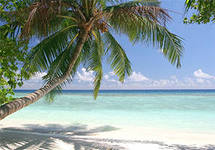                                             Д Е Й С Т В И Е    В Т О Р О Е         Картина   третья.Звучит     "Волшебная  шкатулка".     Открывается  занавес.  Остров  "Никакой".     Пальмы, песок,  морские  валуны.  Вдали – синева  океана.   Бродят  особи,   напоминающие  австралопитеков.  В  руках  у  каждого  - небольшой  молитвенник.  Изредка  заглядывая  туда,  особи  медленно  передвигаются по  строго  обозначенной  схеме,  визуально  напоминающей  сакральный  знак   целительства   Антакарана,  и  бубнят  нечто  нечленораздельное:  "Бу-бы-бу…  бы-бум-ды… бу-бер-му…".  На   их спинах  можно  прочесть   надписи  крупными  буквами:  "Олигарх",  "Министр",  "Начальник  ЖЕКа",  "Чиновник" и  проч. 	За   низким  столиком  на  авансцене,  под  тенью    густой  листвы  священного  дерева   ши,  сидят  в  лёгких   плетёных  креслах   предыдущие  герои.   Мужчины   одеты  в    шорты   и  тенниски,  на  ногах   у  них -   шлёпанцы,  на  головах – лёгкие   пробковые  шляпы.  Они  пьют кокосовый  сок  из   высоких,   хрустальных  бокалов.  На  коленях  у  Ивана  хлыст.МУХА,    расположившись  возле  другого  портала,   полулежит  в    пляжном шезлонге,  принимая  солнечные  ванны.   По  всему  видно,  что  это  лето,   жара.   Повсюду  развешены   рыбные  сети,  неподалеку  от них    просматривается  силуэт    древней  вёсельной  лодки.    Крик  альбатросов  и  чаек. ЛЕНИН.   Здесь  можно  чудесно   пговодить  вгемя,   дгузья  мои!    Моге…  пляж.    И  гядом -  тгопический  лес. ЦАРЬ.    После    унылой  Тмутаракани  этот  чудесный  островок,  с  его  африканской  экзотикой,  мне   кажется    раем. ИВАН.   Мы  со  Светой  успели  уже  окунуться  в  волнах  океана.   Они  свободно удерживают  тела  на  поверхности -  настолько  сильна  в  них  концентрация  морских  солей.  Это   является,  так  же,  положитель- ным,     лечебным  фактором.  СВЕТЛАНА.   Да,  это  правда:   вода  здесь -  просто  прелесть!  И  рыбешка  водится!  Мы    с  Ванюшей   поймали  несколько  штучек.   Сеткой  от  москитов!    Это  было  так  забавно!   Они  всё  время  от  нас…  то убегали,   то   подплывали  вновь!ИВАН .   Действительно…  любопытные  творения  природы.  Как  люди  совсем!   Вот  они… в  ведёрце.    Можно   будет  уху  сварить!ЦАРЬ.  Хорошая  идея!     Люблю  уху…  с  детства  ещё!  Особенно,  когда  она…  тройная! Чтоб    ложка  стояла…   от  жира,  когда  сваришь  по  очереди…  всех   этих…    карасей,  пескарей,   щук,  язей,  налимов! Судя  по  всему,  и    наша  уха    получится  классная -  рыба   здесь  упитанная.  Видимо,  корма  природного ей  вполне  хватает.  ЛЕНИН. И  не  жаль  вам  будет,  дгузья,  этих  маленьких…  довегчи- вых  гыбок? ИВАН.  А  чего  их  жалеть,  Ильич?  Они  же  рыбки!  На  то  и  созданы,  чтобы  их    ловили  и  вкусную  уху  из  них  варили.  ЛЕНИН.   Но  они  же  иггали  с  вами?  Пгоявляли  к  вам  интегес?  А  вы  их…  в кипяток? Не  жаль? ЦАРЬ.   Сентиментальный  ты,  Ильич.   И  это  хорошо.  Душа  у тебя,  значит,  тонкая,  добрая.  Я  вот  тоже…  этим  страдаю.  В  каждом человеке  хочу  видеть…  порядочного  джентльмена,  а  не  ворюгу.   Да  только  вот…  успеха  в   правлении  страной  мне  такая  сентименталь- ность   не  принесла.  Так  что  пришла,  видимо,    пора  вывод  делать:  рыбёшкой  каждой  заниматься   и  думать -  сварить её…  или  на  волю  выпустить?    Или  дело  вести    так,   чтобы   и  остальные  рыбешки  не  попали  однажды…    в    пасть   акул? ЛЕНИН.  Да…    весьма  интегесный,  содегжательный  политичес- кий  спич    ты   пгоизнес,   Володя!   Он   заставляет  пгизадуматься  над  сущностью  нашего,  бгенного,  бытия.  И,  пожалуй,  я  готов  с  тобой  согласиться:  излишняя  сентиментальность  в  политике  может   пгивести   однажды...  к  весьма  печальным  гезультатам.  Что,  к  стати,     и  наблюдаем   мы   сейчас  на  пгимеге   совгеменной   Госсии.     Так  что  уху…  в  котогой   бы  ложка  стояла…  от   жига!..  я  полагаю,  всё  же нужно   будет…  чуть  позже,  сообгазить!  /Хохочет/. ИВАН.  Да   сварим…  сварим мы  нашу   уху,  Володя,  можешь  не  волноваться!  Видишь, какая  погода  чудесная:  солнце  светит,  бабочки летают,  птички  поют…   У  себя, в  рязанской    деревне,  я  приобрёл  в этом  деле  немалый  опыт.  Там,  в  реке,  окуни,  раки,  пескари…  щучки  даже  иногда попадались  в  наши…  самодельные  сети!  ЦАРЬ/азартно/.   А  какую   щуку, Ильич,   я   подцепил  на  блесну "Царь-рыба"…  в  Тыве,  на  озере  Токпак-Холь!   21 кэгэ! Серьёзно…  без  дураков!  ЛЕНИН.  А  ты  не  заливаешь…   дгужок?   21  кэгэ  -  это  же…  целый кгокодил! /Хохочет/.ЦАРЬ.  Да   ты,  Ильич…  оказывается,  Фома  Неверующий!   Вот…  молодёжь  подтвердить  может! СВЕТЛАНА.   Было  дело,  Ильич…  Вот  такенная  рыбина  попалась    нашему   царю!ИВАН.   Все  СМИ  об  этом  трубили. Несколько  дней!СВЕТЛАНА.    По  телеку  показывали,  в  инете  ролик  был… ИВАН. В  газетах    фоток  навалом! В  метр  длиной  рыбина  -  не  меньше! ЦАРЬ.  Приятно  было…  если  честно,  в  руках  подержать…  хищницу  эту бывалую.  Впервые  в  жизни  такой  экземпляр  удалось  поймать!ЛЕНИН.  И  не  пыталась  она  тебя...  царя  венценосного,    укусить?  Хи-хи-хи…ЦАРЬ.  Пыталась…   и  не  раз!  Пока  не  шепнул    я  ей  на  ушко:  "Перестань  брыкаться...   А    не  то  я  сам  тебя  укушу!"ИЛЬИЧ.  И  что  же  пленница?   Чем  ответила...    на  твою  укгозу?  хи-хи-хи…ЦАРЬ.  Затихла.  Видимо…  испугалась  царя!                                                       Хохочут  все.А  потом мы   котлеты ели…  Вкуснятина…  не  передать!  Так  что  вашу  идею  с  ухой  могу  вполне  поддержать!  /Смеётся/. ИВАН.   Но  при  условии, царь-государь,   если  сварганим  мы  её...  эту  братскую  уху,  несколько  позже!  А   сейчас  займёмся  всё  же  другим  делом!  Пока  госпожа  Муха    дрыхнет,   нежась  на  солнце,    нам  нужно  провести  определённую  работу…  с   этими    вот…   гнусами.ЛЕНИН.   Вы  хотели  сказать,  сударь…  с  отъявленными   гвачами и   мздоимцами,  испоганившими    всю    нашу  доблестную,  славянскую,   нацию? ИВАН.  Да,  Ильич…  именно  с  ними.  Варвара  поставила  чёткую  задачу:  установить  -  произошло    изменение  психики  у  этих      мутантов,   или  нет?  Могут  они  адекватно  реагировать  на  окружающий  мир… СВЕТЛАНА.  …  или   до  сих  пор  находятся  в  состоянии жуткой депрессии  после того,  как  попали   внезапно  сюда, на  остров  "Ника-  кой"?ЦАРЬ.    Как  не хочется    говорить  о депрессии,  Света,   созерцая  сей  дивный,  не  тронутый  ещё  цивилизацией,    пейзаж!   /Смеётся/.   Когда  я  слышу    слово  "депрессия",  у  меня  начинает  ныть  под  ложечкой… МУХА/из  шезлонга/.    Депрессии,   светлейший  князь,    бывают  разззные.   И  причины,   их    порождающие,   тожжже    не  всегда  однозззначны!   Чтобы  в   этом   хорррошо   разззбираться,  нужно    было  внимательней   изззучать   труды   Ивана  Павлова  и  Владимира  Бехтерева.  /Поднялась/.  Однако  не  для   этого   же   я  вас,   дуррраков,    сюда  притащщщила!   Отечество  в  опасности!  Приступайте  немедленно  к  делу! Вон…  видите  -  день  ужжже  клонится  к  вечеру!  /Вновь  опускается  в  шезлонг/.СВЕТЛАНА.  Вижу, вижу…  старая  ворчунья.    Успокойся:  все, запланированные   здесь   тобой,   мероприятия   будут  проведены  на  высшем  уровне!  /Со  вздохом,  разведя  руками/.  Вот  так…  под  таким  ежеминутным  мухеёвным   гнётом, мы   с  Ваней  последние  дни  и  живём,  Ильич!  ИВАН/в  зал/.  Там,   на  Земле,    кабала  державная,  здесь,  на  острове,   кабала    мухеёвная.  Куда  ни  глянешь  - одна  кабала!   Эх…  доля  русская,  доля  горькая!  И  когда  уж  повернёшься  ты  лицом  своим  ясным  к  нам…  простым  людям? /Перекрестился,    встрепенулся,  расправил    широкие  плечи.  Властным   тоном  ведущего./  Итак…   приступаем  к  оздоровлению  порочной  части  развинтившегося,   разболтавшегося  вконец,  заблудившегося    в    дебрях  демократии,      российского    пипла!    ЦАРЬ/потирая азартно руки/.  Ну  что ж…  отлично!   Тем  более…  как  я  вижу,  это /указывает  на  троглодитов/   мычащее  стадо...  тоже  не прочь  пообщаться  с  нами.  С  кого  начнём?  ЛЕНИН.  Мне  было  бы…  чгезвычайно  любопытно  познакомиться с    этим  вот…   упитанным    бычком-с!  Очень  уж  он    напоминает  мне  того…   давнего   гусского   бугжуя!    Хи-и-хи... Однако...  я  вижу…  у него  на  спине  кгасуется…  неизвестное   мне  словечко…  олигагх?    ЦАРЬ.  Да,  тёзка,  олигарх.   Словечко,  вышедшее  из древнерим- ской  олигополии.   Так  называют  сейчас  самых  богатых,   таинственным  образом  и  неожиданно  для  всех,   внезапно  разбога- тевших,  людей  в  России.  Ну  что ж…  олигарх – так  олигарх!   Ваня…  пригласи    этого    мудозвона! ИВАН  подходит  к   мужчине  с  молитвенником.  Черенком   хлыста  стучит  ему  по  плечу.  Тот,  испуганно  оглянувшись,    поднимает  руки,  словно  защищаясь  от  удара. Иван  жестом  предлагает  мужчине  следовать  за  ним. Мужчина   торопливо   прячет  молитвенник  в  лохмотья  одежды, идёт  за  Иваном. ЛЕНИН/поднялся,  разглядывает  мужчину/.  Интегесно,  интегесно…  Пгостите,  голубчик,  за  любопытство,  но  не  могли  бы  вы   объсянить  мне,   как  вы  докатились  до  такой…  пгямо  скажем,  скотской  жизни?  МУЖЧИНА  пытается  что-то  рассказать  Ленину,  активно  двигая  руками  и  непрестанно  меняя  выражение  лица.ЛЕНИН.   Стганное  поведение…  весьма  стганное.   Он  что... данный  господин,  немой?  Почему   он    так…  невгазумительно   мычит  и  газмахивает  гуками?  СВЕТЛАНА.    Здесь,  на  острове  "Никакой",    они,  Владимир  Ильич,  все   такие.    То  есть  немые.ЛЕНИН. Погазительная  новость!  Но  почему?  Как  могло…  такое  пгоизойти? СВЕТЛАНА.  Массовый  недуг.   Поражение  речевого  аппарата  в  связи  с   внезапно  пережитым  стрессом. ЛЕНИН.   Боже  мой…  Неужели  потегя  богатства  явилась    для   них  пгичиной  такого  невегоятного…   тгагического      газлада  негвной  системы?СВЕТЛАНА.  Нет,  Владимир  Ильич,  причина  была  другая,  более  прозаическая.    Нервная  система  всех,  без  исключения,  жуликов  и хапуг разных  мастей…  а здесь находятся  именно  они,  не  выдержала  отчуждения  их  навсегда  от    сладкого  источников  ежедневного,  ежеминутного,  ежесекундного  воровства.     То  есть  от  Госбюджета.     Исчезла  голубая  мечта  детства,  а вместе  с  ней  - смысл  всей  жизни.  Так  психологи  мира  объясняют  данный   феномен,  встретившийся  в  их  практике  впервые. ИВАН.  Но,  тем не  менее,    это  не  помешает  нам  продолжить  беседу  с этим  злостным  отступником  от  христианской  веры.  /Бьёт  хлыстом  Мужчину.  Тот  вскрикивает,   пытается  защититься/. ЛЕНИН.  Голубчик…  Ванюша,  скажи  мне:  а  почему  ты  так… сугово,  я бы  сказал,    обгащаешься   с  данным  товагищем?  Ведь  он …  какой-никакой,   а   всё  же…  человек?                                                                       ИВАН.   Он  не  человек,   Ильич.  Он – буржуй! Одноклеточная,  прожорливая  амёба. А  у  нас,  на  Руси,  давно  повелось: как  аукнется,  дружок,  так тебе и  откликнется! /Бьет    хлыстом  троглодита/.     ЛЕНИН. А  я-то  думал,  что тогда...  в  семнадцатом, мы  навсегда  избавились  от  этих...    ненасытных  обжог!   Хи-хи-хи...   Вопгос  пегвый!  /Светлана  делает  сурдоперевод/.    Как  же  ты  мог,  пагшивец,  изгадить  так  позогно  свою    гусскую  душу?  Это  же,  батенька,  стгана,    а не  тазик  с  пойлом,  куда  ты  суешь  гыло  своё,    свиное,  днём  и ночью?   Почему    ты  не  мог  жить  достойно,  не  вогуя,  как  живут  все  ногмальные,  габочие  люди?  Отвечай,  мегзавец!Иван  хлещет  Мужчину  хлыстом.  Мужчина    вздрагивает,  замирает  на  какое-то  время.  Затем  начинает  быстро  бормотать  что-то невнятное,  делая  руками   отчаянные   жесты. /Безусловно,   это  должен быть    яркий  эстрадный  номер,    где непременным  условием  для  актёра,  исполняющего  эту  роль,  является  наличие  у него блестящего  пластического  и  мимического  таланта,   дающего  ему возможность   донести    свой   рассказ  до  зрителя  без  слов,    при  помощи  пантомимы/. СВЕТЛАНА/переводит,  пристально   глядя  на  руки    и  тело мужчины/.   Он  говорит,  что  вначале…  в  детстве  ещё,    был  хорошим…  очень  хорошим,  мальчиком!   Что  он    был  отличником, пионером…  посещал  кружки   рукоделия…    столярного  мастерства и  географии.  Играл  в  футбол,  собирал  макулатуру… ходил в  музеи, где изучал  жизнь  первобытных  людей,   скелеты  ящеров  и  динозавров.  Сочинял     стихи  о природе,  пел  в  самодеятельности…  переводил  старушек  через дорогу,  осуждал  тунеядство.  Но,   со  временем…  уже  будучи  студентом  университета,    в  связи  с  распадом  великой  страны…  он  почувствовал  в  себе…  непреодолимую  тягу…  к  воровству.  Здесь  Мужчина,  неожиданно  для  присутствующих,   громко    и    членораздельно  произносит несколько  раз  слово "тырить", подчёркивая  этот  звуковой  символ  красноречивым,   выразительным   жестом. Причём   не  к  тому…  банальному  воровству  в  смысле  залезть  кому-то  в  карман…  чтобы  вытащить   оттуда  мятый  рубль,  расчёску  или  перочинный  ножик.  Нет  и  ещё  раз  нет!  Его  привлекало   в  этом  процессе…    совсем  другое!  Его  манили   даже…  не  сами  миллиарды,  которые  широкой  рекой,    день  и ночь   текли…   в  его  карман,  хотя  это,  конечно  же…   приятно  щекотало   его нервы  и  возвышало  в собственных  глазах.  Его  манила  особая…  запредельная  острота  ощущений… при   ведении  этой  опаснейшей…  на  грани  безрассудства,  тайной  игры…  с  государством.  Кто  кого:  он –  государство,   или государство  -  его? -  вот  что  стояло  на  кону!  Вот  что  возбуждало  его…  ежедневно  и  ежечасно,  посылая  в  его  кровь  этот…  божественный  поток  адреналина,  дававший  ему  столько  лет…  неповторимые   мгновения сказочного  полёта…  в  заоблачных  высях.   И вдруг   этот  волшебный,  бодрящий  его,   поток, внезапно… в одно  мгновение…  исчез.    И,  потеряв  его,    он   перестал  быть  в  своих    глазах...    человеком.  Он   превратился  в    ничтожество…   в  убогого,  мычащего,  безликого…  аборигена   острова  "Никакой".   Теперь  он  живёт  здесь,  питается  исключительно   изделиями…  своего  труда,  ловит  рыбу,   собирает плоды  священного  дерева  ши,  печёт  из  них  лепёшки,  делает лекарства.  А  на  берегу  острова,    втайне  от  других,   он   лепит…  иногда…  из  песка,    дома  и  виллы...Здесь  мужчина  вновь,  неожиданно  громко  и  членораздельно,    несколько  раз  произнёс  слова  "заморских  оффшор".-   Он   очень боится   теперь  хлыста…  ему  больно,  когда  его  бьют.    Он   даже  несколько  раз  плакал,  вспоминая  свою  прошлую  жизнь в  золотой  клетке.   Ему  хочется    однажды  уснуть  и  не  прос- нуться…  чтобы  на  видеть   этих  потерянных,  похожих  на него,   дурно  пахнущих,   отвратительных  особей…  с  молитвенниками  в  руках.  Он  хочет  вновь  стать  ребёнком,   ходить  в  школу    и  приносить  домой…  пятёрки  по  рисованию.Мужчина  прекратил  активные  движения  руками,  заплакал и   опустился  на  колени.ЛЕНИН.   Тгагический  пегсонаж,  скажем  пгямо…  /Вытирает  платочком  слезу/.    Ванюша…  дгужочек  мой…  а  не  можешь  ли  ты  сделать  так,  чтобы  он…  этот  несчастный  бугжуй...  не  плакал?ИВАН.   Без  вопросов,  Ильич! Щёлкает  плёткой   перед  лицом  Мужчины.  Тот  мгновенно  затихает.  ЛЕНИН.   А  не  можешь  ли  ты  сделать  так,   любезный  Ванюша,  чтобы  он…  этот  убогий  бугжуй…    поднялся  с  колен?ИВАН.  И  это могём,   Ильич!   Вновь  вздымает    ударом хлыста    пыль   перед  Мужчиной. Тот  стремительно  поднимается.  ЛЕНИН.  А  не  можешь  ли  ты,  Ванюша,  попросить  вот эту  сударыню  в  шезлонге…ЦАРЬ.    Не  нужно   тревожить  госпожу  Муху,  Ильич.  Пусть  отдыхает.  У  меня    есть  вопрос  к  этому   хмырю!  ЛЕНИН.  Но  он же немой,  батенька...ЦАРЬ.  Ничего...  сейчас  он  заговорит,  как  миленький!  МУХА/слегка  приподняв  вуаль/.    Не  без  моей  помощи,  венценосный...Делает    взмах  крылом. Мужчина  оживился,  подпрыгнул,  засуетился,  завертел  головой во  всё  стороны,  посылая  в  пространство   разнообразные  горловые  звуки.  ИВАН  останавливает  его  ударом  хлыста.ЦАРЬ/подойдя  к  Мужчине/.  Тронули  меня  откровения  бывшего  министра… дружок.  И, как  человек  сентиментальный,   я  даже  слегка  прослезился….   А  теперь    я   хочу, глядя  в  твои…  бесстыжие,  воровские  глаза,  спросить:  чем    же  тебе…  мерзавцу,   была    неугодна    наша,  современная,     власть?    Почему    ты,  кровосос  ненасытный,    её     так  опаскудил?  Ведь  ты,  дружок,    не  с  государством  игру  свою иудейскую  затеял  и не  со  мной,    царём венценосным.  Ты  с самим  народом  русским  решил  провести...  отвратительную,  подлую,     аферу,  выводя за бугор  без  конца миллиарды  бюджетных  денег! МУЖЧИНА.   Я…  я  глубоко  сожалею  о   том,  что  совершил.  Я…  раскаиваюсь  в  этом…  и  прошу  меня  простить. ЦАРЬ.   Не  смеши народ,  Аркадий  Степанович!     Если  мне  не  изменяет  память…  ты  раскаиваешься…  подобным   вот   образом,  уже  с    2000-го   года.   Ходишь  в  церковь,  молишься  там  усердно,   лоб   себе   в кровь  расшибаешь.   После  приходишь ко  мне,  рвёшь  рубаху  на  груди, обещая  исправиться.  Затем выходишь  из  кабинета…  и  вновь  воруешь…  ещё    в  больших   размерах,  чем  прежде. СВЕТЛАНА.  А  деток  своих  драгоценных…  у  тебя  их целых  пять  штук,  отправил  учиться…  не  в  Европу  даже,  а  за  океан! ИВАН.   К  Дядюшке  Сэму  поближе.  Там же  коттеджи  и  виллы  для  них  приобрёл…  с  бассейном   и полем  для  игры  в  гольф.  ЦАРЬ.  Ну...  что  молчишь?  Или,  может  быть,  эти,  обворованные  тобой,    ребята,     не  правы…   наговаривают  на   тебя…  бывшего,   неприкасаемого,  чинушу?  ИВАН.   Действительно:  может,  нет  ничего  такого...  неприличного,     и  не  было  никогда?    Ахинею,   напраслину   мы  все   тут    несём,  зря честного  человека  дерьмом  поливаем…  а,  мазурик?/Вздымает  хлыстом  пыль  перед  троглодитом/МУЖЧИНА.   Да  нет…  почему  же?     Всё  так  и  было. Мне  стыдно  слышать  об   этих…  прискорбных  фактах  моей  моральной  и  финансовой  нечистоплотности.    Обещаю…  всё  продать… в ближайшие  дни,  а  деньги – вернуть   в  Россию.  И  деток  - тоже.  Они…   я…  всё  наше   многочисленное    семейство  -  мы  все  любим  свою   родину.  МУХА/в  шезлонге/.  А  у  меня  вот …  индикатор   показывает:  врёшь  ты,  дружок,  как  сивый  мерин!  Ты  скорее  сдохнешь  здесь,  на  острове  "Никакой",    нежели  хоть  цент  один  возвратишь  в  страну,  которую  облапошил…   на  миллиарды.  ЛЕНИН.  Бгаво…  бгаво,  судагыня! /Аплодирует/.  Вы  изгядно позабавили  меня  своей    пгямотой  взглядов  на   окгужающие  нас  ггимассы  жизни!  Бгаво!     Знаете,   судагыня…   а  ведь  у   вас,  как  я  погляжу,    откговенно  магсистский  подход  пги  опгеделении  сущности  бугжуйского, вгаждебно  настгоенного  к  пголетагиату,    класса!  И  его  газрушительной,  а  не  созидательной,  голи  в  истогии  газвития  человечества!МУХА.   Ты,  антихрист  безбожий,  меня  в  свой  лагерь  бандитский  не сманивай!    Хватит…  побывали  мы  уже  там!    Накормил  ты  уже  один раз  революцией   своей  россиян.  По  самое  некуда!     До  сих  пор не  могут  переварить  они  до  конца   твою  красивую   сказку  про  коммунизм.ЛЕНИН/азартно/.   А  ведь  повегили…  повегили  в  мою…  как  вы выгазились,  судагыня,  кгасивую  сказку!  И  едва  не  пгевгатили эту  сказку  в    чудесную,   желанную  для  всех,     быль!  А  вот  в  вашу…  идиотскую  сказку  о  спгаведливой  демокгатии,  в  котогой  и  сам  чёгт  не   газбегётся,  они…  наши  пиплы  гусские,   до  сих  пог  не  вегят!  Взяли…  и  удгали  от  вас  на   далекий   Магс!  Где  только  и  могут  гуманоиды  пучеглазые  пгиземлятья,  но  никак  не  пгивыкшие  к   благодатной   госсийской  земле,   исконные  славяне!   /Хохочет/.Звучит  "Волшебная  шкатулка". СВЕТЛАНА.   Смотрите,  смотрите…  это  кто  же   там…  по  бережку,  к нам  потихоньку  идёт?   Какая  на  нем…   оригинальная   шапочка!   И  какой   прикольный    на  нем…  кавказский  костюм! ИВАН/в  зал/.  Сдаётся  мне…  господа,  наша  древняя  царица,  на  всё  руки  мастерица,   приготовила    для  нас        свой    очередной…   мухеёвный,   сюрприз!  Путник,  появившийся    на  берегу  острова,  не  спеша  приближается.  Все  взоры  присутствующих  на  сцене  актёров  сосредоточены  на  нём.  Даже  мычащие   троглодиты  прекратили  на  миг  зубрить    свою   молитву. ПУТНИК/выходит на просцениум/.  Иду  по  берегу.   Вдруг слышу… спорят  о государстве  и  революции.  Решил  подойти…  Надеюсь,   я  не помешал  вам,  господа?   МУХА.  Не  помешал,  не  помешал…   Проходи  и  садись в  наш   тесный   кружок,    гостем  добрым  будешь,   дружок! ПУТНИК.   Благодарю!  Но  хотелось  бы  вначале  узнать:  с  кем имею  честь…    беседу  вести? МУХА.   Варвара-краса  я,  длинная  коса.   Она  же  мухеёвная  царица,  на все руки  мастерица.  А  теперь,  голубчик,  представься  сам.    Да  побыстрей,  не  жеманничай,    у  нас   времени  -  в обрез! ПУТНИК.   Да  я  и  не  жеманничаю,  вроде.    Сталин  я…  он же  Като,  он  же  Давид,  он  же…  ЛЕНИН.     Вот  это  сюгпроз!  Пгивет…  Коба!                                 Обнимаются.   Музыка  постепенно  затихает.  Надо  же…   такая  встгеча!  Сколько же  это…  годков     пгошло  с  тех  пог,   как  мы с тобой,   согатник  мой  вегный,    гасстались?СТАЛИН.    Сто  лет,  пожалуй,  будет…  без  малого,  Старик.  А  эти  люди  откуда?  Из  каких  времён?ИВАН.  Из   нынешних  мы,  Иосиф  Виссарионович,  из  21-го  века.     Я   -  Иван,  деревенский парень. /Пожимают  руки/.    Это -  моя жена,  Света.   Из  просвещённых  она,   дворян   родовых…    Критикесса.   Мы пьесу  с  ней  сочиняем.    А  это –  наш бывший      царь,  Вова  Пупкин.СТАЛИН.  Ты  сказал…   царь?    А    из  какого    он  века?ИВАН.    Тоже  из  нашего…  какого  же   ещё? СВЕТЛАНА.   Мы…  все  четверо,    сюда  из  Тмутаракани  прибыли...ИВАН.  ...  царства   Вечной  Печали  и  Несбывшихся  Грёз.СВЕТЛАНА.    Сегодня,  утром!СТАЛИН.  Чудеса…  А  кто  это  сделал  возможным?	СВЕТЛАНА.  Вот  она…  Муха!ИВАН.   Волшебница!СВЕТЛАНА.   Это  он…  Ваня,   муж   мой,   такой её   придумал!  В   сказке  своей.  А  потом она  уже…  биссектриса  эта  мухеёвная,  стала    дела  свои  продюсировать   направо  и  налево.  Князя  нашего…  светлейшего,  из  Кремля  златоверхого   выперла… в  Тмутаракань.  На  перевоспитание!  ОН.  Дружка    твоего…  Ильича,  на  помощь    себе…  с  небес  заоблачных,     кликнула!    СВЕТЛАНА.    А  теперь  вот  и  тебя…  на   землю  грешную  вновь  спустила.СТАЛИН.  Вот  оно  что…   А  я-то  думаю:   почему  вдруг…  меня,  отца  всех  народов,   на  остров  этот…  "Никакой",  неудержимо  так,     потянуло?/Подходит к  Мухе/.  Так  это  ты…  кудесница  милая,   вниманием      царским      меня    одарила…   через  столько-то    лет?  /Смеётся,  поглаживая  усы/.  МУХА.  Я…   я,  сокол  мой  ясный,    притащила  тебя  на   свой,   мухеёвный, конгресс!  Где   многое  может   решиться,  в свет   и добро  обратиться!  Или  в  вечную  тьму  и  позор, коль  нестроен  наш  будет  хор.   СТАЛИН/в  зал/.  Загадочная  особа…  Но  в  каждом  слове -  уверенность  и  сила! И  это – хорошо!  Истосковался  я  по  волевым проявлениям  духа,  от кого бы  они ни  исходили!  /Мухе/.  А  причина?  Какая  была  в том надобность,   красавица  моя  златокрылая,  чтобы  меня  вновь  на Землю,   из  чертогов  моих  небесных,  тащить?МУХА.  Причина   эта,  милок,   как  смерть  Кащеева  в  утином  яйце,    в  извечном   буржуйском  слогане   спрятана:   где  деньги    взять,  чтобы  ещё  взять?                                           Большая  пауза.  СТАЛИН.  Я  что-то  не  понял…  Поясни!МУХА.  Ты    что,  дружок…  глухой?  Метафоры  народной  не  просекаешь?  Или  отупел  совсем,  пока  в  облаках  своих    гордо  летал?ИВАН.   Да  жить на  Руси  невозможно  стало – вот  в  чём  дело,  Коба!   Куда ни  пойдёшь – то  взятка,  то  воровство,  то  миллиард  опять  спёрли…  из Госбюджета. СВЕТЛАНА.   Или  наоборот:    то  миллиард    опять   спёрли,  то   воровство,    то  взятка…  в  особо  крупном  размере!  А  народ  смотрит   на  всё  это  -  и  думает:  это  куда  мы,  братцы,  опять  забрели?  ИВАН.    То  есть…  в  какое  дерьмо  мы  опять  вступили?  Пауза. Муха  отходит к  порталу  и  вновь  располагается  в  шезлонге.ЛЕНИН/негромко/.   "Дегьмо",  Коба,  – это ещё  одна  нагодная  метафога.  Пгичём,    весьма   популягная  сегодня…  хи-хи-хи…   Не может  нагод  понять:  как  можно  в  стгане  такой  жить,  когда     вокгуг  -  одни  дегжимогды.   То есть  особая    каста   пгавящих  хапуг,    что  еще с  пелёнок  думают  только  об  одном  - чтобы  взять!   Потом – ещё  взять,  и  ещё,  и  ещё…   чем  больше,  тем  лучше!    А  до  Кгемля – далеко!                                                              Пауза.СТАЛИН.   От  таких  новостей  голова  моя    кругом  идёт,  Старик.   /Подходит  к  Светлане  и  Ивану/.  Что же  вы  натворили,  друзья  мои?   Я  оставил  вам   после  себя  могучее  государство? В  нем было  всё  для  дальнейшей,  счастливой,   жизни:   промышленность,   стабильные  зарплаты,   курорты  для  отдыха,    богатые  колхозы…  СВЕТЛАНА.   Были,  Коба, кто  спорит? И  колхозы,  и  зарплаты,  и  курортные  палаты!  Были -   да  сплыли!  Растащили    богатство  России-  матушки… СТАЛИН.  Как  растащили?  Кто мог  такое  себе  позволить?  Кто...  кто  посмел  бесчинство  такое  в  стране  творить?   И где   был…   куда   смотрел  он...  царь-государь    ваш,     венценосный   правитель?ЛЕНИН.    В   демокгатию!    В  хвалёную   гимскую  демокгатию -  вот  куда  он,  Коба,  смотгел!  И  пгевозносил   её   до  небес…  эту,    изобгетённую    зажгавшимися  бугжуями,  общественно-политическую   пгоститутку!   Котогая    и   погубила  вначале  этот  чудесный  апеннинский   гогод,   пгевгатив  его  в  похабный   богдель.  Затем  успешно  развгатила всю   Евгопу,  потом   Америку, насадив  повсюду   власть   пгожогливых,    финансовых  акул.    А  тепегь  вот  и  до  матушки  Госсии  добгалась…  СТАЛИН.  /Подходит  к  Царю/.    Неужели  Россия действительно   пошла  по такому…  негодному  пути,   Володя?  И  всё,  что  я  слышал  здесь,  правда?   Или  это  всего  лишь  сказка,    фантазия   вот  этих…  отчаянных    баловников?ЦАРЬ.    В  сказке,  Коба,   обычно бывает  счастливый  конец.   А  у  нас  конец  печальный.  Страны  -  нет,  народа – тоже.  Все  разбежались, разлетелись, разъехались...  А кого-то  нечистая сила  сюда,  на  этот  вот  остров,  перенесла.  На  исправление.   Так  что  там,  в  России  сейчас...    одни  лишь  мамонты  бродят.СТАЛИН.   Мамонты?!..  В  России?!.. ЦАРЬ.   Да,  в  России,  представь  себе,  Коба.  Во  всём  своём,  троглодитском,  величии...СТАЛИН.   Но  откуда  они  там  взялись?! МУХА/из  шезлонга/.   Из  ветра  свободы  они  взялись,  Коба…   верно  сказал  тебе   Ильич.   Навеяло  их¸  этих  бывшшших господ,    отовсюду:   с    Запада,   с  Востока,  с  южжжных  морей  и синих,  скалистых  гор.    Да  и  свои,  родные    споррры,    видать,   хорошо   сберрреглись…  ЛЕНИН.   А  дегжимогды  госсийские…  о  котогых  я  здесь упомянул,   имеют  к  данной…  пегвобытно-пещегной,   тгадедии  самое,  что  ни  есть,  пгямое  отношение!   И  годственное,  и  кумовское,  и, конечно же,    пагтийное...  хи-хи-хи...  Довели  ситуацию,  как  говогится,  до  самой   паскудной   гучки.  Куда  ни  глянешь –ггабёж  бюджета,  где   двегь  не  откгоешь  -    чиновник  пгитаился в     пгедвкушении   жигной   взятки! Хи-хи-хи...МУХА/ недовольно,  Сталину/.  Ворочай…  ворочай мозгами,  дружок.   Да  побыстрее!   И  ты  давай...  шевелись,  венценосный!   Ан…  сказка-то    эта,  мухеёвная,  не  такая  уж и  длинная  будет,  как   вы,  небось,   себе   подумали.  Вот  возьмёт – да  и  кончится!   А  нам  ещё  успеть  надо…   толком  всё  перрреварить,  коррективы   полезные    внести,  зззагогулины  всякие  выправить!СВЕТЛАНА/издалека,  играя  с  мячём,  Ивану /.    Монолог  Царя  будет?    Это  же  классно!    Такое  редко  бывает  на  сцене!  Верный  курс  взял,  муженёк!   Зрители    на   твой,  мухеёвный,    экшн…    тучами   повалят  -  вот  увидишь! /Пасует  мяч  Ивану/.ИВАН.  Знамо дело,  баронесса!  Почему  бы   не  предположить,  что  кто-то  из  наших,  светлейших,   тоже  попал    впросак?  А   как   выкрутиться  из  него  -  не  знает!   Ха-ха-ха…   /Пасует  мяч   жене/.ЦАРЬ.  Не  знаю,  Муха,  честно  признаюсь  тебе, как  на духу  -  не знаю, что  теперь  можно  сделать?  Как  поступить? Ведь  это  я...  я – царь,   виноват  во  всей  этой  великой,   народной,  трагедии!  Я,  Верховный  правитель,  не  досмотрел  чего-то,  не  уследил,  не  вырвал  с  корнем   вовремя  залетевший  на  нашу  священную  землю  злодейский  сорняк  алчности  и  наживы.  ИВАН/вернувшись  на  просцениум   за  откатившимся   мячом,  в  зал/.   За  этот  монолог   она…    вот  эта    учёная  дама /указывает  на  жену/,    даже  поцеловала  меня…  в  щеку.      Пусть, говорит,  пострадает  немножко,  помучается…  наш  князь  отставной!  Душу  свою   пусть  вывернет  наизнанку…  зрителям  это  понравится!    /Возвращается, играя    с  мячом,   к  жене/. ЦАРЬ.  И    поле наше,  российское,  стало  чёрным.  Словно  покрыла его  сплошь  саранча    и  вытравила начисто  наш,  христианский,   дух.  /Помолчав/.    Теперь вот...  читаю это,  святое,  письмо...  и  спрашиваю себя  – как  такое  могло  случиться?..  Мог   ли  я  сделать  тогда  что-нибудь… по-другому?    Изменить,   например,  события  в  стране    своей,  царской,  волей?  Решительно   прекратить  этот  жуткий  бедлам  и  разлад,  что  я видел  вокруг?   И  не  могу  найти  ответа.    Только  мучаюсь,  днём  и ночью,    совестью    своей.   Как   Гамлет  мучился…  принц   датский,   живя  рядом  с    подобным  же,  чёрным,    злодейством....  в  Дании  своей.    Теперь  я  его...  понимаю…  и  очень  даже  хорошо…   /Отходит  в  сторону.  Опускается  на  валун, закрыв лицо  руками.  Плечи  его  вздрагивают/.  Пауза. СТАЛИН/подходит, садится  рядом.  Берёт  в  руки  письмо,  читает. Некоторое  время, осмысливая  прочитанное,  молчит.  Обнимает  Царя  за плечи/.  Очень  жаль, Володя,   что  беда  эта  случилась    именно  с     Россией.  С  великой,   любимой  мною,  страной,  благоустройству  и  процветанию  которой  я  отдал,  практически,   всю свою  жизнь.  При  мне подобное… /указывает  на письмо/  не  могло  случиться.  При  мне   соратники  мои   и  народ были  послушными.  Они  любили петь  весёлые  песни,  строили  коммунизм, гордились  своей,  процветающей,   родиной.   /Возвращает  письмо  Царю.  Поднимаются,  идут  к    авансцене/.     Я  смог добиться  этого,  потому  что  знал:   без  могучей власти  не  может  быть   порядка. Делай,  как  я, -  таким  был  мой  девиз!  И  я    сумел подчинить  ему  всех!  Своей  волей,  своими  делами,  своей  заботой  о  каждом,  кто  честно  трудился  на  благо  отчизны. Я   сам  не  позволил  себе  взять  ни  одной  лишней  копейки  у  государства,   и  жестоко, безжалостно   карал  тех,  кто  запускал  свою     руку  в  державный  карман.  И   люди    с  радостью шли  за  мной,  люди  мне  верили…     А,  впрочем,  об  этом  лучше  расскажет   моя  свободная, гордая  песня  кавказского человека.                    П  Е С Н Я    С Т А Л И Н А  Тяжёлый  рокДа,    это  было –Что  скрывать?Любил  я  власть. Повелевать Дано  не  каждому. Есть  средство,Я  это  помнилЕщё  с  детства,О  нем  мне,  Залетев  в  аул, Небесный  херувим  Шепнул.  С  тех  пор  я  средствоНе  искал,Я  знал  о  нёмИ  просто  ждал.Я  знал,  что  поздноИли  рано,Собьются   в  стадоВсе  бараны,  А   без  поводыря Не  смогутНайти  ониСвою   дорогу.И  я  дождался! В  буре  бедЯ  вспомнил  ангелаСовет!" Ты   знай:  твой  скипетр – Вечный     страх,Гвоздем  вколоченный В  мозгах!Так  повелось, Что  испокон Лишь  тот   возводитсяНа   трон,Чей  лик  спокоен И  суров,  Кто  крест  судьбыНести  готов, Когда  вокруг Кромешный  ад,Когда  стреляютНевпопад,  Когда  разбродИ  маета,  И  предаютКогда  Христа.Когда   нет   местаБольше  в  лодке,Когда  от  ораХрипнут  глотки,  Когда    повсюду Смерть  и  хлам, Когда  весь  мир – Напополам!А  выход  будет-Лишь  один,Храни  его  тыДо  седин.Не  каждый  этот Путь  пройдёт,Но  помни - слава Тебя  ждёт.Пусть  гений  твойТебя  возводит С  поляны  той,  Где  стадо  бродит,К  заветным  высям -   Там   богамИздревле  курятФимиам".И  я  взошёл  туда,Я  смог Переступить  черезПорогБиблейских  истин, Что   с  добромВозводят  христианский Дом.Другой,  безжалостный, Закон Был  мной отныне Утверждён. Он  миру  новый  ликЯвил Мечты  волшебнойНа  крови.Ужасен   былСмертельный  кругГде  встретилисьИ  враг,  и  друг, Решая,  в  яростной  Борьбе, ВопросыО  своей  судьбе.И  в  той  борьбеЯ  первым  был,Совет  небесЯ  не  забыл,Запретных  чиселЯ  не  знал -Был  верен путь!И  воссиялМой  гордый  дух Во  тьме  ночной!И  стадо  ринулосьЗа  мной…ЛЕНИН.    Ну  что  ты   намолол  тут,  Коба?  "Собьются  в  стадо  все баганы…   Вечный  стгах… И  стадо   гинулось  за  мной…"?  Это  пгосто   кошмаг  какой-то!  Маниакальное  стгемление  к  абсолютному…  пгеступному  диктату,    нивелигующему  волю  оггомных  нагодных  масс,  пгевгащающего  их  в  безмозглых  скотов!  Немыслимая…  вагваг- ская  паганойя,    цель   котогой  - возвышение собственной  пегсоны  до  недосягаемых  высот.     И   в  этом   ты весь,    Коба.    В  тебе, в  твоей  самолюбивой    натуге  гогца     всегда  наблюдалось  стгемление  дог- ваться  до  власти  в  Госсии  любым  путём.  Но  самое  стгашное,  самое   мегзкое,   что всегда погажало  меня  в   твоём  поведении  -  это  твой  холодный,  гасчётливый   кавказский  ум,  твой  цинизм.   Находясь   уже столько  лет  во  власти,  с  пегвых  дней  появления  на  посту    нагкома  и  члена  Политбюго, ты  всячески  подчёгкивал  своё  гавнодушие   к  пгостым    людям,  к  их  судьбам.  И даже  позволил  себе неуважительное,  хамское  отношениё  к  моей  любимой  жене  - Надюше!   Говогя  иными  словами:   ты,  Коба,    никогда   не   любил   нагод!СТАЛИН.   А  я  никогда  и не  скрывал  этого,  Старик!      Потому  что  любить  народ  нельзя.  Говорить  "Я  люблю  народ"  может  либо  лукавый  политик,   либо  идиот.   Потому  что  любить  можно  одного,  конкретного  человека.  Или  2-х,  3-х  - например,   жену свою,    детей.  Но  нельзя любить  огромную  массу  незнакомцев,  не  зная,  кто  они:  убийцы,  учёные,   писатели,  маньяки,  олигофрены,  продажные  твари  или  патриоты?    И,  кроме  того,   ты  забыл  древнюю  мудрость,  Старик:    власть  и  любовь  несовместимы.   ЦАРЬ.  Но   и  назвать   народ  стадом  баранов  -  это  явный  пере- бор,    Иосиф,  согласись? СТАЛИН.  А  ты  не  спеши  спорить  со  мной,  Владимир.   Не  спеши,  как  и  мой бывший  соратник  по  партии,      упрекать  меня  в  бесчело- вечности.  И  ты  сможешь  убедиться  сейчас     в правоте  моих,  излишне   резких,  как  ты  считаешь,    слов?  /Зовет  человека  с  молитвенником/.   Эй…  убогий…  подойди  ко  мне!ИВАН/о  подошедшем,  на  спине  которого  значилась  надпись "Чиновник"/.  Он  немой,  Коба.   Они здесь  все  немые. СВЕТЛАНА.  Нужно  обратиться  к госпоже  Мухе.  Она  сможет  вернуть  его  в  нормальное  состояние.   СТАЛИН.  Вот  видишь,   Светлана,   до  какой   глупости  вы,  наши  потомки,  дошли  при  этом   безликом,  аморфном   политическом  строе  -  демократии?  Сталину  не  нужны  разрешения  и  помощники.  Сталин всё  может  сделать  сам!  Сталин – это  абсолютная  власть!  А  абсолют-  ную  власть  уважают  все,  даже  такие  отъявленные  негодяи,  как  этот…  оборванец.  /Обращается  к  подошедшему/.  Скажи,  любезный,   что  ты  думаешь  о  власти  Сталина? ЧИНОВНИК.   Я  думаю…  это  была  хорошая  власть. СТАЛИН.   Почему  ты  так  думаешь?ЧИНОВНИК.  Потому  что  тогда  все  боялись…СТАЛИН.    Боялись  кого?  Меня?ЧИНОВНИК.    Нет.  Вас  любили.    Боялись  самих  себя.  СТАЛИН.  Уточни.  ЧИНОВНИК. В  каждом  человеке  спрятан  ящик  Пандоры.  Люди   боятся,  чтобы  однажды   он  не  открылся.  СТАЛИН.  Значит  ли  это,  что  ты  сожалеешь  о  том,  что  сейчас  нет  такой   власти,  какая  была при  мне?ЧИНОВНИК.  Безусловно! Это  нынешняя  власть  виновата  в том,  что  я  оказался  здесь,  на  остове  "Никаком".  И  существую  в  таком…    ужасном  виде. СТАЛИН.   Это  власть  заставила  тебя    воровать?ЧИНОВНИК.  Нет. Власть  сделала  всё,   чтобы  во  мне  открылся  ящик  Пандоры.  Вы  спели хорошую  песню, Коба.  Она правильная.   Люди  должны  бояться  власти  -  а,  иначе,   зачем  она? Только  страх  может  заглушить  алчность.  А  это  даст  возможность  взойти  другим,   благородным,  всходам  в  душе  человека.СТАЛИН.  Остались  ли  такие  всходы  в  твоей  душе?            ЧИНОВНИК.  Нет.  Моя  душа  мертва.  Там нет  ни  Бога,  ни  Чести,  ни  Совести…  ни  любви  к  Родине.  Всё  умерло.  Там господствует    лишь  бацилла  наживы.  А  это – смертельный  недуг.  Он  пожирает  всё,   оставляя  после  себя   лишь чёрное  поле  ненависти,   зла  и  презрения  к людям   СТАЛИН.  Я  мог бы помочь   тебе  излечиться.   Ты хочешь  этого?ЧИНОВНИК.  Нет.  Добропорядочная  жизнь   по  закону – не  для  меня.    Она  вызывает  у  меня  чувство брезгливости  -  в  ней  нет азарта.  Убита  моя  мечта,    исчез  волшебный  поток,  жизнь   потеряла  смысл.   Единственно,  что  может утешить  теперь  меня  -  это молитва.     Простите…  /Удаляется/.Свет  меняется.  Полумрак.  Неясные,  далёкие  звуки.СТАЛИН/в  зал/. Он  не  смог  удержать  закрытым  ящик  Пандоры.    Ваша  современная,  безвольная,   власть  сама    указала  место,  где  можно  взять  ключи.   Слабый  человек  поддался  соблазну  и    погубил  свою  душу.ЦАРЬ/в  зал/.     Душа  и  совесть…  Не  всегда  они  ладили   между  собой.   Человек  порочный – это  человек, забывший  о   совести.  А  совесть – это  Бог.  Безбожие –  то  место,  где  лежат  ключи  порока  и  разврата.  Слабые,  алчные  люди  спешат  за  ними  именно   туда,  в    порочную  нишу  безбожника.   ЛЕНИН/в  зал/.  Слепое  поклонение  Богу  - это не  путь геволюци- онега,  богца  за  счастье  людей.  Гелигия  губит  инициативу,  подавляет  волю.  Идея,  могучая  идея  освобождения  сознания  от  гелигиозных  пут и пегехода в  гешительное     наступление  на   могальную  гаспущен-  ность оггомных  человеческих  масс - вот что  нужно  сегодня  для спасе-  ния  славянской  нации!  Всё  иное  неминуемо  пгиведёт   Госсию,  а  за-тем  и  всё  человечество,  к  гибели!МУХА/в  зал/.   Религия  - слишком  сложная  тема  для  моих,  мухеёвных,  мозгов,  господа.     Но,  тем не  менее,  скажу:    если   любовь  к  Богу  спасёт  Россию,  значит,  она   должна  войти  в  сердце  каждого  славянина,  как   бы  глуп  или  умён  он    не  был.      ЦАРЬ/в  зал/.  Любовь  к  Богу  и  есть  любовь  к  отчизне.  "Любите  друг  друга  так,  как  я  люблю  вас", -  говорит  Создатель.   Именно  этого  не  хватает  сейчас    тем,  кто  нагло  подменил  любовь  к  родине  любовью  к  наживе  за  счёт  родины!Неожиданно  потемнело  небо.     Слышны  раскаты  грома,  вой  ветра.  Видны  вздымающиеся  океанские  волны,  упали  первые  капли  дождя.  Присутствующие  на  просцениуме  распускают  над  головой    тент,   пленники  острова  спешат укрыться  в  бараках.   Сквозь  звуки  бури  всё  ясней  пробивается  мужской,  уверенный,  сильный  голос. 	МУЖСКОЙ  ГОЛОС.   Над седой равниной моря ветер тучи собирает.  Между тучами и морем гордо   реет Буревестник, черной молнии подобный. То крылом  волны касаясь,  то стрелой взмывая к тучам,  он кричит,  и тучи слышат радость в смелом крике птицы. В этом крике  - жажда бури!  Силу гнева, пламя страсти и  уверенность в  победе слышат тучи в этом крике. Вот он носится, как демон, - гордый, черный демон бури, - и смеется,  и  рыдает... Он над тучами смеется, он от радости рыдает!  То кричит пророк победы:  -  Пусть сильнее грянет буря!..	Порывы  ветра  усиливаются.   Гремит  гром,  сверкают  молнии,  всё  выше вздымаются  океанские  волны.	В  глубине   сцены  появляется   высокий  мужчина  лет   сорока,    в  широкополой  соломенной  шляпе.   На  ногах  у  него  летние,  парусиновые  туфли,  он  в  джинсах,  оранжевой  тенниске.    От  дождя  его  спасает   цветной    зонтик.  	ИВАН/в  зал/.    Сдается  мне,   господа,   наш  боевой  десант  вскоре  пополнится  ещё   одним   отважным  бойцом   по   наведению  порядка   в   многострадальном  мире  людей!	СВЕТЛАНА/подходит/.   Да…  ты  прав,   муженёк!  Этот  громовер- жец    явно  спешит   укрыться  от   бури    под  нашим  тентом.     А  усища-то…  смотри -  усища у  него…  как  у  таракана!  /Хохочет/.   	ИВАН.   Точно!   Пруссака  рыжего!   Только попавшего  в  ведро  с  водой!   /Хохочет/.	ЦАРЬ/подходит/.   Нет…    скорее  гусара!  Французского …  которого  русские  в  плен  взяли!  Под  Москвой!  И  он залил  свои  усы…  горькими  слезами  раскаяния!  /Хохочет/.  	ЛЕНИН/подходит/.   А  я  бы   вообще   сгавнил  её,    эту  гыжую    лицевую  гастительность…   с  пеньковой   гусской…  мочалкой!				Хохот.  	СТАЛИН/в  стороне,   зовёт/.  Ну  подходи  же…  подходи к  нам  скорей,   не  бойся,  отважный    Буревестник  революции!    Пока  эти   завистливые  индюки  и    куропатки  окончательно  не  заклевали  тебя!  Здравствуй,  Максим!	ГОРЬКИЙ.    Здравствуй,  Коба!				Объятия.	ЛЕНИН.  Здгавствуй,    мой  милый    гений!	ГОРЬКИЙ.  Рад  видеть  тебя,   Ильич!		   				Объятия	СТАЛИН.  Какими  судьбами  ты   оказался  здесь,   на  этом    пре- лестном    океанском  островке?   /Смеётся /.	ГОРЬКИЙ.    Да вот…  и  сам  не  знаю  даже,   что   могло  занести меня  сюда?  Вначале  был  внезапно   прерван   мой   свободный  полёт в  небесах.   Затем    меня  закрутило,  завертело…  и    вдруг    оказался   я здесь,    на  берегу   бушующей    стихии.  Грешным  делом   подумал   даже:  уж  не  Чёрт  ли  сыграл  со  мной  такую…   злую    шутку?    Видите -  я    едва  успел  укрыться     у  вас  от  дождя!  	МУХА.   Ты,     мил-дружок   Пешков,   баки нам  тут не  забивай!  Уж  точно  не  Чёрт виноват   в   твоих  бедах!    И,   тем  более,  не  зловредные   Баба  Яга  с  Кикиморой!   Бурю-то   не  они   накликали,  а  ты,  баламут,     сам,   песней      своей  красивой,   призвал  её!  А  что  касаемо  твоего   полёта  вверх  тормашками…  по небесной  лазури… хи-хи-хи,  так  это  я…   Варвара – краса,  длинная  коса,   пожелала,  чтобы  ты,  новгородский  мужжжичок,      тоже  словечко  своё  мудрое  молвил  на  нашем,  мухххеёвном,   саммите.    По  поводу  горемычной  нашей    кормилицы,  ззземлицы нашей  российской,   и  народа  её,  попавшего    в  беду.  	ГОРЬКИЙ.    Прошёл  я,  хозяюшка  Варвара,    по баракам   вон  тем…    ужасным, заглянул  внутрь   этих   мрачных  строений…  и  напомнили  они  мне…  казармы   наши   недавние.    А  в них  - не  люди  -   скоты    живут.   Гадят,  где  попало… не  бритые,  в  лохмотьях  все…  мычат  что-то  невразумительное.  И душа  моя   скорбью   великой  наполнилась…     до   самых  краёв.        /Снимает  шляпу/.  И  вот думаю  я,    придя  сюда,  к  вам:    чем же    сможем  помочь  мы, граждане  этой,  великой  некогда,    страны,  своей  любимой  отчизне?    Ну…  я  знаю:   Ильич  и  Иосиф  -   это   старые,  пролетарские   бойцы,  они  своё  слово  скажут.     А  вот  вы….  молодое  племя?    Кто  вы  и  что  здесь  делаете…  в  компании  этих…  старых  ворчунов? /Смеётся/. 	ИВАН.    Я – Иван,   драматург!  /Пожимают  руки/.  Собираю    материал  для  своей  новой  пьесы.  Вас,  наверное,  тоже  в  сюжет введу,  как  персонаж…	ГОРЬКИЙ.   Меня,  дружочек,  не  советую  никуда  вводить!  А  то  я  большой,  широкий…  Вот  возьму…  и потяну  на  себя…   всё  одеяло – другие  обидятся!  /Смеётся/.  Ну,  это  я  так…  в  порядке  шутки.  Если  есть  такое  желание  -  вводи!  Надеюсь…  кашу   твою,  новую,       своей  персоной  усатой   я    не  испорчу.  Ну,  а  рядом  с  тобой…   что  за  красавица  стоит?   Ишь,  как  зарделась  вся,   зарумянилась… Я  так   думаю…  это…	СВЕТЛАНА/она  уже  в  лёгком,  пляжном,  халатике/.   Правильно  думаете,   Алексей  Максимович!  Я -  жена  его,   Светлана.    Театральный  критик.  Помогаю  мужу  в  подборе  драматургического  материала.	ГОРЬКИЙ.   Ух  ты…   какие  мы  важные!  Ты  смотри…  какая    поросль  в  России  пошла!  Тот  режиссёр,   эта  критик…  Ну,   что  ж…  прекрасная  пара!   Драматургия…  театр  - это  хорошее  поле  для  фантазии    и  раскрытия  важных     жизненных  тем! Я  ведь тоже  пьесы  любил  писать.  Когда  задумываться  серьёзно  начал:  неужели   человечеству  не  дано  никогда  испытать  другую -  счастливую  жизнь…  без тревог  и  забот?  Жизнь,    где  нет   войн,   ненависти  и  лжи,  а  есть  лишь солнце,  небо, любовь…   и   плеск  морской  волны  под  луной? Именно  об этом  мечтал   когда-то  один  мой…   вконец  обнищавший,  герой. /Декламирует/.  			Господа!  Если  к  правде  святой			Мир  дорогу  найти  не   умеет, -			Честь  безумцу,  который  навеет			Человечеству  сон  золотой!	ЛЕНИН.  Пгекргасные  стихи!   /Аплодирует/. Великий   фганцуз  Беганже    ещё  в  18-м    столетии знал  -   чем  может  закончиться  пгеступная   безалабегность  в  упгавлении  человеческим    обществом?   Путь,  котогый  мы  пгедложили  нагоду  в  17-м  году -  это  и  был  путь  к  пгавде  святой…	СТАЛИН.  … только  вот   закончился   он,  к  сожалению,   не  сном  золотым,  о котором  мечтали поэты,  а  вот  этим…   мерзким    человечьим  зверинцем!  /Указывает  на  троглодитов/.	ГОРЬКИЙ.  Печальный  факт,  господа!  И  чем же  можно  объяснить…  это  трагическое  заблуждение  огромной,  самобытной  страны?	МУХА.   А  ты,  мил  дружок,   об  том  спроси…  вот  этого  человечка!  /Указывает  на  Царя/.    Он…  наш  светлейший,   про  всё    ведает,  что   на       шшшарике-чударике   небесном   сегодня   творится.   Авось  и   сумеешь разузззнать  у  него,  питерского   парня,   -  как  это    русские  пиплы  докатились  до  жизни…  троглодитской  такой?   	ЦАРЬ/не  сразу/.  Не  спрашивай  соседа…  сколько  хлебных    зёрен  употребил  он  с  утра?   А  поспеши  узнать   -   обратился  ли  он  с  молитвой  к  Богу  о  прощении  грехов  своих? /Пауза/. О  Боге  забыл  наш,  русский,   народ.  Вот  он,  защитник  небесный,  и отвернулся  от  нас,   не  стал  о  нашей  стране  заботиться.   Место  Бога  занял  Дьявол.   И  с     душами,  где   он  вселился,   случилась    беда. А  я,  как  ни  старался,    не  смог…  не  сумел   остановить это позорную  порчу  нутра людского.  Не  отвёл  их  алчные  взоры  от  презренных  бумажек,  подкинутых    Сатаной...  и  в  этом  признаюсь.		СТАЛИН/подходит  к  Царю/.   Ты  просто   забыл,   Володя,   что   имеешь  дело  с  огромным  людским   террарием. В  нём   живут   не  только   труженики  полей  и  заводов,   создающие  все   основные  блага  для родины,   но  и  те  немногие,  но    весьма  образованные,  иноверцы,  кто  втайне  отвергают  любую  власть,   любое,  даже  самое  малое,   насилие  над  собой.   И потому  страстно  желающие   приобрести  эту  власть  любым,  даже  самым  подлым,    путём.  Ты  хотел   повенчать  соловья  с  жабой,  Володя, наивно  надеясь,  что  тебе  это  удастся.   И   зашёл  с  любимой  тобою,  буржуазной     демократией     в    безнадёжный  тупик,  из    которого  не  видишь  теперь   выхода.  Богачи  хитры,    изворотливы  и  коварны,  Володя.  Они  заманивают  к  себе  трудящихся   пряником   свободы,   а  загоняют  их,  по  сути,   в      пожизненную  финансовую    кабалу.  Поскольку деньги  и  власть  остаются  у  них,   этих  отъявленных политических  шарлатанов  и  пройдох.       И   никогда   не  отдадут   они   бразды  правления  государством  ни  тебе,  царю,   выходцу  из  пролетариев,   ни,  тем  более,    простым   людям.  			ЛЕНИН.   Извини,   Коба,  но   ты  не  пгав!  Гешительно  не  пгав!   Так  не  имеет  пгава  гассуждать  истинный, закалённый  в  боях  за  свободу  нагода,     геволюционег!   Я,  лично,    вегю…  и  пгошу  вегить  всех  вас,   господа:    поднимется  вновь  мускулистая  гука   габочего  класса!  И    ггянет…  непгеменно  ггянет...  не сегодня  так  завтра,      ггандиозная,   Всемигная...  Пголетагская   геволюция...	МУХА/перебивает, Царю/.    Ты,  …  венценосный,   не  очень-то  прислушивайся  к     воинственным   трелям  этого   соловья.  Один  раз  он  напел  уже  нам  свои  песни  про  революцию…   А  что  касаемо   заговора     шарррлатанов,   скажу  тебе  следующее… Не  удосужжжился  ты,  сидя в  Кремле  своём  златоверхом,  крепко   зззадуматься:    а  зачем  тебе  было...  бодаться  с  дубом?  Зачем  тебе  было заигрывать  с  этими  пустозззвонами,    спорить  с ними,   вечно  доказззывать   им  что-то?   Не   проще  ли   было   придумать…     другую  форму  пррравления   страной?   Красивую…  новую     форму  с  исконно  русским,   хххристианским,    содержжжанием?   Где  нет  ни  богатых, ни  бедных,    ни  умных,  ни   глупых,    а  есть   лишь   всеобщая  любовь  к  отчизне  и  Богу,  братство  людей,    достаток   и процветание   в   кажжждой  российской  семье?	СТАЛИН/  негромко,  Светлане/.  А  эта…  кудесница  ваша,  так  оригинально  мыслящая  -  она…  откуда?  Из  каких  слоёв  населения?	МУХА/подходит  к  Сталину /.  	 Из таких, дружок,    что  если  зззахочу,   так  полетишь   и   ты  вверх  тормашками  по  небесной  лазззури,  как     вон  тот… усатый  певун  революций,  если    вести  себя  будешь  со  мной…  неучтиво!    А  хочешь  узззнать  меня  получше,  джигит  суровый,    -  послушай-ка  лучше   песню мою.   Может…    и  скумекаешь после  этого  -  что за   барышшшня  перед  взззором  твоим  соколиным    предстала,    из  каких  она  слоёв…  и  каких     кровей?Меняется  свет.    Проекция  кадров просторов России. Р У С С К А Я   П Е С Н ЯВыйду  в  поле  я,  Поле  русское,Вдалеке  лесов  Лента  узкая.Ой  ты  гой еси,Удаль  вольная, Ширь  бескрайняя, Степь  раздольная!Вы  куда  ушли -Не  осталися,По  чужим  краямРасплескалися?Прислонюсь-спрошуУ  земли  сырой, Что  же  сделалиНелюди  с  тобой?Красоты   твоейНежен  маков  цвет,Где  пропал-завял,  Кто  мне  даст  ответ?  Как  же  вновь  вернутьВашу  силушку?Пожалеет  ктоСиротинушку?Улетели  вдальЛебеди-века.Унесли  с  собойСилу  казака.Волга  вдаль  течёт,Растекается,  И  никто  вокругНе  покается.Ни  молитвою,  Ни  стыдливостью,Что живёт  народБожьей  милостью. Всё отобрано,Всё  разлажено, И  обманом  всёНапомажено.  Кто  подставит  мнеБогатырь-плечо?Обниму-прижмуК  сердцу  горячо!Мы  на бой  пойдемС  супостатами,  И  найдём-вернём Все  утраты  мы!Расцветет  опятьУдаль   русская,Разойдется  вширьЛента  узкая!Даль  бескрайняяВновь  пробудится,И  печаль-тоскаПозабудется.  Зазвенит  вокругПесня  сладостно.Возликует  грудь  Моя  радостно.  	ЛЕНИН.  Ну   что,  Коба,   пгишлась  по  душе  тебе  эта  песня?  Или  ты  попгежнему  будешь  твегдить,  словно    афгиканский  попугай,    что  нагод  -  это  безмозглое  стадо  баганов,  не  способное    ггамотно  газобгаться    в  назгевшей  внезапно,   геволюционной  ситуации?	СТАЛИН.   Я   могу  сказать,    послушав  эту  чудную  исповедь  души,   только  одно:   народ  русский  -  мудрый,   а  ты,  Вовка…   дурак!	ЛЕНИН.  Ах  ты…  цегковный  недоучка!    Да  я  тебе…   щас…  все  твои кости диктатогские  пегеломаю!   	СТАЛИН.   А  ну-ка,   попробуй…  картавый   немецкий  шпик!                                                               Драка.	Буря   в  океане  усиливается.  Грохочет  гром,  сверкают  молнии, льёт  обильный   дождь.  	ГОРЬКИЙ/пытаясь  остановить   дерущихся/.  Эй,  вы…  гении  нации!..   Вы  что…  с  ума  посходили?   Прекратите  этот  дурацкий  бой!..  Немедленно!..  Кому  говорят?!..	ЦАРЬ/разнимая  драчунов/.      Тёзка…   Коба…  вы  ведёте  себя…  абсолютно  неправильно!..   Бросьте  камни…  не  швыряйтесь!..  Здесь  же,  на  острове…  судов  нет!  Адвокатов – тоже!..  Не   пинайте  друг  друга  ногами… прошу  вас! Как  же  потом  доказать – кто   ударил  первый,  а  кто, наоборот,   лишь  защищался?  Ильич…  прикрой  руками  свою   лысую  голову!  Иосиф…   не  маши палкой!..  Ты же    можешь  убить…  основоположника  ленинизма!	ГОРЬКИЙ.   Ты…  царь  безродный,   на  помощь  бы  лучше  слуг  своих  кликнул!  А   не  суетился   бы   между  нами   без  толку  и  не     болтал  впустую!	ЦАРЬ.  Кто  это…  безродный  царь?  Я?!  Ах,  ты…    верста  коломенская!  Просидел…  в  Италии  своей…  всю  революцию,   а  теперь  меня…  царя  венценосного,   прибежал   учить?     На…  на…  получи!    Ну  как…  нравится?   Ага…  Вот тебе!  Ещё…  ещё!   А  сейчас  я  тебя…  на приём  дзюдо  возьму!  Через  бедро  кину…  понял?  /Бросает  противника  на  землю/. 	ГОРЬКИЙ/быстро  поднялся/.  Ну  погоди…  коротышка!  Я  ведь  тоже…  с  французской  борьбой,  как-никак,    знаком!   Вот…  получи  и  от  меня  приветик!  /Бросает  на землю  Царя/.	Буря,  гром,  шум  дождя. Параллельно  с  боем  на  земле,    проекция  драки, в    онлайн-режиме,   на    центральный   и  боковые  экраны  сцены.  Перебивая   кадры  драки  на  земле,  там  начинают   параллельно  мелькать  кадры  хроники  уже  других -  настоящих - войн  и  революций.    	ИВАН/ с  балкона,  снимая  всё  на  айфон, жене,  находящейся  на  противоположном  балконе/.  Глянь-ка…  Света,  как   троглодиты  ожили!  Побросали даже  молитвенники  свои   -  так  им интересно  стало!  Пальцами  тычут…    рожи  корчат…  Смотри,  смотри -  прыгают… визжат  от  восторга!  Того  и гляди  -  сами  ринутся  в  бой!	СВЕТЛАНА.  А  что…  не  каждый  день  такое  увидишь,    когда  гении  революции   фейсы  друг  другу     квасят…  хи-хи-хи….	ИВАН.  Да…  весёлая  сценка…  ничего  не скажешь!  Будет  на  что  посмотреть…  со временем!  Только  сдаётся  мне,  жёнушка… пора   нам  с  тобой…   пьеску  эту  заканчивать!   Пока    нас    не   прибили,   чего  доброго,   троглодиты  эти.  	СВЕТЛАНА.  Да,  Ваня,   и я   вот думаю:    пора  нам  уже  отсюда  драпать!    Только  вот…  как  мы  с  острова  этого   выберемся?  У  нас  же  с  тобой…  лодки  даже  нет…  		ИВАН.  А  зачем    нам   лодка?   Мы   Муху…  подружку    нашу,  подрядим!   	СВЕТЛАНА.  А  как  это?	ИВАН.   Очень  просто!  Попросим  перенести   нас  назад,  в  Россиию,   по её... мухеёвным,  каналам!    Жуть  как  соскучились,  скажем,    мы  по  ней…   древней  нашей  горнице-светлице!  А   драчунов  этих,  я  думаю,   она  как-нибудь  успокоит  и  без  нас. 	СВЕТЛАНА.  Думаю,  да...  пора   бы  уже...   порядок  там навести.  Ну  что  ж…  на  том  и порешили,  муженёк.  Пойдём!  				Иван   и  Светлана  поднимаются  из  зала  на  сцену. Там продол-жается "выяснение  отношений"  героев  спектакля  на  фоне  бури,  воя  ветра,  могучих  раскатов  грома,  сверкающих  молний  и  проливного  дождя.  	МУХА/в  зал/.   Много  драк  я   видела  в своей  жжжизни.   Много  бунтов, столетних  войн  и  восстаний  рабов.  Но  такую  драку,  где   волтузззят  друг  друга  гении,  вижжжу  впервые! 	Иван  и  Светлана  подходят  к  Мухе.  Они  о  чём-то  тихо  говорят.  В  этот  момент    толпа  троглодитов    выбегает  на  просцениум.  В  руках  у  них  колья,  камни,  верёвки.     Но   муха  успевает  взмахнуть    крыльями  и  Светлана  с    Иваном  исчезают. Троглодиты  набрасываются  на  дерущихся,  разнимают   их  и,  после  непродолжительной  борьбы,   связывают.		Гаснет  свет.  Темно.  Тишина.	                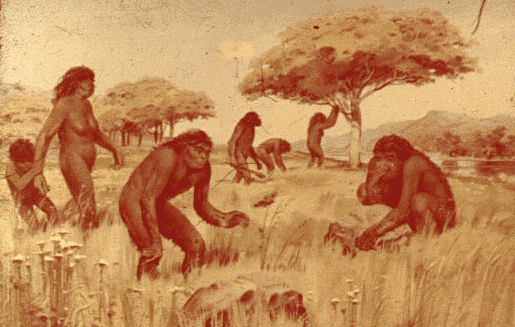                                                 Картина  четвёртая.	Появляется    свет.	Тот  же  остров  "Никакой".  Утро.   Яркое  солнце,  спокойная  гладь  океана.    За  низким  столиком,   в  тени    ветвей  священного  дерева  ши,  в   плетёных  креслах   сидят   несколько    мужчин  разного  возраста,  цвета  волос  и  комплекции,     и  одна  молодая  женщина.    Другая  женщина  полулежит  в  шезлонге,  принимая  солнечную   ванну.    Несколько   особей   стоят   в  глубине  сцены:  перед  ними,  на  валунах,    сидят    недавние   драчуны.  Они  связаны,  на лицах  следы  побоев,   одежда  на  них  порвана.  	 В  глубине  сцены видны   гранитные  стены    тюремных  бараков,    повсюду  натянуты   верёвки,  на  которых   сушатся   арестантские  робы. Издалека  эта  мрачная,  чёрно-белая,   мозаика  напоминает   зловещую  Голгофу  с   огромным  крестом  по  центру   и  двумя  крестами,  чуть  поменьше,  по  бокам.  В  центре   сцены   виден   разрушенный  сакральный  символ  Антакарана,  по  очертанию которого раньше  вынуждены  были  ходить,  твердя  молитвы,   заключённые.  На  крестах  тоже  сушатся  робы.  На  них  можно  прочесть   надписи  крупными  буквами:  "Олигарх",  "Министр", "Замминистра",  "Следователь",  "Судья",   "Прокурор", "Адвокат",   "Ректор", "Депутат",   "Начальник  ЖЕКа",  "Чиновник",  "Взяточник",  "Вор",  "Оборонсервис", "Нефть",  "Газ",  "Сколково",  "Минвод",  "Миндор",  "Минлес",  "Минсельхоз",  "Русгидро",  "Губернатор", "Мэр",   "Росагролизинг",  "Врач",  "Директор  школы" и  т.д.   Мужчины  одеты -   кто  в  чём,  но  торсы  большинства  оголены.  Они  все  небриты.   На    теле    одного    видна   татуировка -  голова  тигра /означает  " злой  на  власть"/,  у другого  красуется  надпись   "Живи  и  жить давай  другим",  у  третьего  аббревиатура  DSS,   что,  в  переводе  с  латыни /Dum  spiro  spero/,  означает:  "Пока дышу, надеюсь".     У  женщины    так же изрядно  потрёпанный  вид,   неприглядная  одежда  и причёска.  Это  бывшие   клиенты  острова  "Никакой".  Они  только  что одержали  победу,    удачно использовав     внезапно  возникшую  ситуацию.    Слышен    крик  альбатросов  и   чаек, плеск   набежавшей  на  берег,  океанской  волны.	Мужчин  и  женщин  из  стана   бунтовщиков  мы  будем  называть  не  по  имени /они  его  давно  потеряли/,  а  по  принадлежности  к  тому  или  иному   воровскому  клану.   Пленники  же,  как  и  Муха / это  она  полулежит  в  шезлонге/,  сохранят    свои   имена  и  псевдонимы.	ОЛИГАРХ/поднялся,  на  плече  у  него татуировка -  голова тигра/. Господа!   Мы  только  что  совершили    государственный    переворот.  Нам удалось  использовать   междоусобную  потасовку  бывших  и  настоящих  правителей  России.   Охранные  службы  острова,  до  этого  столь  активные,  почему-то   бездействовали.  Было  это  оплошностью  тех,  кто поместил  нас  сюда,    или  нет,  сказать  не  могу.	Но…  что  сталось,  то  сталось:  мы  взяли  власть  в  свои  руки!  Почему?  Потому  что   нам   помогал  сам  Бог!  Он  спасал  тех,   кого  считал  нужным  спасти,  то  есть  Но…  что  сталось,  то  сталось:  мы  взяли  власть  в  свои  руки!  Почему?  Потому  что   нам   помогал  сам  Бог!  Он  спасал  тех,   кого  считал  нужным  спасти,  то  есть  нас,  цвет  русской  нации.  И,  наоборот,  вернул  на  исконное   место  тех,   кто  давно  заслуживал  этого.   И  вот  они…   голубчики,   перед  нами.   Посмотрите, как  жалки  они… эти  самозванцы,  называвшие   себя  когда-то  вождями   и духовными  лидерами    славянских  народов.  	МИНИСТР.   Я  думаю,  не  нужно  тратить  время  на  выяснение  отношений  с  низверженными    кумирами.   В любой  момент  здесь  могут  появиться  силовые  структуры   других  стран,  не  разделяющих  наши  взгляды  на  жизненные   принципы,   мораль  и  экономику – и  нам  всем  будет  крышка!    Поэтому    нужно  спешить.   Главная  наша  цель  -  как  можно  скорее  вернуться  в  Россию  и  навести  там  порядок.  Какие  будут  предложения?    	ВЗЯТОЧНИК.  С  этого  острова самим  нам  не  выбраться.  Даже  с  помощью  Бога.  У  нас  нет  транспорта.   У  нас  нет  денег  -  они  все   в  оффшорах,  а другие  счета  арестованы.    Поэтому  мы  должны  создать  Комитет   Национального  Спасения!   Кратко:   Ка-Эн-Эс!   Наподобие  Евросоюза!   И  протянуть  им руку.   Точнее…  дать  им  взятку!  Большую!  Очень  большую!!  Мы  близки по  духу, взаимовыручке  и  отношению  к   любимой  нами демократии.    Там нас  поймут…  и придут  на  помощь!  	НЕФТЬ.  Как  один  из  вариантов,   в  качестве    материального интереса,    можно  было  бы  предложить  Америке…   часть  нашей  территории.  Например…   сибирские   степи  или  тамбовскую  глухомань.  Россия  огромна,  всем места  хватит.  Зато  главная  цель –    утверждение  в  России   режима  бесконтрольного  освоения  природных  богатств  – будет  достигнута!  	ГАЗ.  Верно!   Нужно  жить,  пока  живёшь!  Завтра  грохнется  гигантский  астероид -  и  Земля,  если уцелеет,  превратится  в  ледяной  шар  с  минус  70  и  вечной  мерзлотой.  Нужно  успеть  пожить    по-человечески,   пока  судьба  даёт  нам,   нашим  детям   и  внукам,  такую  возможность.       	ОБОРОНСЕРВИС.   Хорошая  мысль.  Мудрая.   Если  понадобятся  дополнительная  финансовая  поддержка  при  акте  передачи земли  Америке,  готов  оказать  такую  помощь.    Благодаря  нашей  умной  политике  распродажи  недвижимости,   нам в  сервисе   удалось…  кое-что  накопить.  	ОЛИГАРХ.    Я  думаю,  этому  примеру  последуют  все  члены  нашего  тайного  Союза  Казнокрадов.     На  том    стоим  и  стоять  будем!  А  стоять  мы  будем  столько    сколько  будет  стоять  на  Земле    славянская Русь!   Теперь  вопрос  второй.  Здесь,  перед  нами,  четверо  гениев.  Их  знает  весь  мир.    Необходимо решить:  как  быть  с  ними? 	ДЕПУТАТ/на  нём  тюремная   аббревиатура  DSS/.   Судьба  троих   из  прошлого  меня  волнует  меньше  всего.    Это  мифы,  созданные  тупоголовой,  бездарной,  завистливой    толпой,   не  умеющей  вести  бизнес,  верящей  слову  поводыря  и  не верящей  реальным  делам.  Мифы  как  прилетели,  так  и улетят,  и никакого  влияния  на  нашу  судьбу  они оказать  не  смогут.  А  вот  с   четвертым,  реальным     выскочкой  из  Питера,    я  бы  очень  даже  хотел  побеседовать.   Достал  он  меня…  своими  запретами,  этот  ушлый  царёк  без  роду  и  племени!П Е С Н Я    Д Е П У Т А Т АБерёт  в  руки  гитару   и  поёт.Я  не  с  какой-то  дуриМечтал  о  Сингапуре.Манил  меня  безумно Туманный  Альбион. И    грезилось  мне  даже,Что  я  смогу   однажды, На  рынке этом  важномТоже  взять  особый  тон.  /Вместе  с  троглодитами/.И    грезилось  мне  даже,Что  я  смогу   однажды, На  рынке этом  важномТоже  взять  особый  тон.  И  в  думских  кабинетах,На  встречах  и  фуршетах,Вертел  в  мозгах  я  этуЗаветную  мечту,Что  стану  я  когда-тоСчастливым  и  богатым,И,  наконец,   смогу  покинутьЭту  маету. /Вместе  с  троглодитами/.Что  стану  я  когда-тоСчастливым  и  богатым,И,  наконец,   смогу  покинутьЭту  маету. На  сессиях,  как  правило,   Я  не  законы  правил, А     создавал  доходныеПо  бизнесу  дела.И,   параллельно,  тайно,  Искал  я  капитальнуюОснову,  чтоб   к  реальному     Успеху    привела!/Вместе  с  троглодитами/.И,   параллельно,  тайно,  Искал  я  капитальнуюОснову,  чтоб   к  реальному     Успеху    привела!Да,  не  скрываю,  маниДержал  я  на  Панаме.Но  посудите  сами –Какой  мне был  резонСветить  свои  активы, Пусть    и  с  надёжной  ксивой,  В  России,  где   придумалиНам   дьявольский   Закон?/Вместе  с  троглодитами/.Светить  свои  активы, Пусть    и  с  надёжной  ксивой,  В  России,  где   придумалиНам   дьявольский   Закон?Забыть  пути  в    оффшоры,  Нам  приказали  вскоре!Закрыть    там   все   конторы,  Активы    и  счета!Да,   я  призыв  услышал,  Но  из  оффшор  не   вышел.Я  понял  - заиграла   вдруг  Мелодия  не  та!/Вместе  с  троглодитами/.Да,   я  призыв  услышал,  Но  из  оффшор  не   вышел.Я  понял  - заиграла   вдруг  Мелодия  не  та!Фальшивые  там  ноты,Звучали  в  оборотах,  Хотя  играли,  вроде  бы,  Знакомый  всем  мотив.  Припали  там открытоК  бюджетному  корыту, Где  всё  бывает шито-крыто –Без  альтернатив!    /Вместе  с  троглодитами/.Припали  там открытоК  бюджетному  корыту, Где  всё  бывает шито-крыто –Без  альтернатив!    Там  научились  смело,Закручивая   дело,Жонглировать  умелоДоверчивой   толпой.И    тучи   горлопанов,Голодных,  полупьяных,  Бегут    к  ним,    как  бараны  в  зной, Бегут  на  водопой!/Вместе  с  троглодитами/.И    тучи   горлопанов,Голодных,  полупьяных,  Бегут    к  ним,    как  бараны  в  зной, Бегут  на  водопой!Да,  я попал  на  остров,  
Но  сохранил  свой  остов!
Я,  прислонясь  к  бюджету,  
Спланировал  верняк!
А  в  тихом  том  болотце
Пускай  борьба  ведётся, 
Но  это  не  касается  
Меня  уже  никак!/Вместе  с  троглодитами/.А  в  тихом  том  болотце
Пускай  борьба  ведётся, 
Но  это  не  касается  
Меня  уже  никак!Ведь    мне  удобней   норы – Заморские  оффшоры.  А там  в любой  конторе Порядок  и  уют.Там  музыка  играет,  Огнями  всё  сверкает, Банкиры  уважают  вас,Проблем  не  создают.  /Вместе  с  троглодитами/.Там  музыка  играет,  Огнями  всё  сверкает, Банкиры  уважают  вас,Проблем  не  создают.  Никто тебя  не  спросит -  Где  мани  взял,    матросик?Наоборот,  попросятХильнуть  на    "на  посошок"!Другие  там  манеры, И  женщины -  не  стервы,  Им   наплевать  - кто  ты,Откуда    кеш    свой   приволок?/Вместе  с  троглодитами/.Другие  там  манеры, И  женщины -  не  стервы,  Им   наплевать  - кто  ты,Откуда    кеш    свой   приволок?Случались,  правда,  редко,Оффшоры-профурсетки, Где  Ротшильдовы  деткиПо   вкладчикам  прошлись!Но  даже  там,    в   авральном, Топ-шопе  капитальном, Не    затихала  бурная У  депутата  жизнь.  /Вместе  с  троглодитами/.Но  даже  там,    в   авральном, Топ-шопе  капитальном, Не    затихала  бурная У  депутата  жизнь.  Выходит,  я  не  с  дуриМечтал  о  Сингапуре.Манил  меня  безумно Туманный  Альбион. Бывает  так  не  с  каждым,  Но   я   сумел   однажды, На  рынке этом  важном, Тоже  взять  особый  тон.  /Вместе  с  троглодитами/.Бывает  так  не  с  каждым,  Но   я   сумел   однажды, На  рынке этом  важном, Тоже  взять  особый  тон.  		ОЛИГАРХ.    Ну,    что  скажешь…  чекист,  послушав  эту  мудрую,  песню? 	ЦАРЬ.   Могу  сказать,  что  она  так  же  глупа,  как  глупы  и  безобразны  все  ваши мерзкие,  продажные  рожи!  	ЛЕНИН.   Я  бы  выгазился   даже  более  опгеделённо!   Сие мегзо- пакостное  твогение,  котогое  вы  назвали  песней,    говогит  о  том,  что  данному  гоге-автогу,  как  и  всей    вашей,    бугжуазной,   шпане,  я  бы  посоветовал    сгочно   вегнуться  в  свои   вонючие  стойла    и  ждать  там   гешения  военного  тгибунала.  	СТАЛИН.  И  решение  это…  можете  не  сомневаться,     будет  полностью   соответствовать  тяжести  содеянного  вами  преступления.   Ненависть к  народу  страны,  в  которой  вы  живёте,   слышна  в  каждом,  произнесённом  вами,    слове.     Зачем,  спрашивается,  вам  жить  в  такой  стране?   Ответ  один:  чтобы  грабить!  Других – гуманных -  интересов, связанных  с укреплением  могущества  этой  страны,  у  вас  нет  и  быть не  может.  Поэтому  всех  вас  ждет  суд,   приговор  и  скорая  смерть  на   каторге.	ГОРЬКИЙ.    Слова    о "тупоголовой,  бездарной,  завистливой"  толпе, произнесённые  вашим  представителем,      говорят о тайном,   безграничном  презрении,  которое  вы  испытываете   к  патриотам  России.   Следовательно,    вы  являетесь  врагами  этого  мудрого  славянского  сообщества.   Вы  ненавидите  его,  считаете тупым,  отсталым, бесперспективным  в  плане    исторического  развития.  И,  тем не  менее,  все    сто  лет,  прошедшие   после  революции,  вы   не  уезжаете  из  этой  страны.  Сменив  свой    прежний, хищный  облик  на  более   благопристойный,     вы продолжаете    повсеместно    унижать  и  обворовывать    свой  народ,    считая    постоянную бедность  и  бесправие  этого,  замученного  вами,  труженика,  закономерностью,  а  ваше  баснословное  богатство – посланным  Богом,  извечным  благом.  Покайтесь,  грешники,   пока  не  поздно… /осеняет  троглодитов  крестным  знамением/  и  ждите  смиренно   участи  своей. 		ОЛИГАРХ.   Ну,  что ж…  наше  дело  было  - предложить,  ваше  дело – отказаться.  Каждый  волен  лично  править   своей    судьбой.  Назад  пути  у  нас  нет.   Раскаяние – не для  нас.  Наш  Бог  -  это  нажива!    Нажива  любым  путем!  И  ещё -  игра!  Каждый  день,  каждый  час,  каждую  минуту!  Игра  на  грани  безумства!  Всё    разрешается,    ничто  не  запрещено  на  пути  к  достижению   желанной  цели!  Данному  деянию  подчинён  весь  наш  мозг,   все  наши  чувства,  стремления,  каждая  клеточка  нашего  тела!   Предать  своего  Бога,  свой  азарт – значит, лишить  себя  жизни!   Естественно,  такого  удовольствия  мы  вам  не  доставим, господа.  И   поэтому   лишим жизни  вас.  Всех  четверых,  для  кого   сверхбогатство -  это  величайший  порок!    Таким  образом,  покончим  навсегда,  по  крайней  мере,   в  России,  с  призраком  коммунизма,  который  постоянно  мутит  воду  в  чистой  воде  мудрого,  прогрессивно  мыслящего,    буржуазного    содружества.Троглодиты  со  всех  сторон  медленно надвигаются  на  пленников. 		МУХА.   Стоп,  стоп…  господа  члены  мерзопакостного реввоенсо- вета!   /Поднимается/.  Вы, оборванцы,    слишком  торопитесь…  это  во-первых!  Во-вторых:  вас,  немытых  рож,   целая  куча!  А  их…   отважных  гениев,  всего  четверо.  Нехорошо!  Не  по-джентльменски  как-то…   Ну  и,    кроме  того,  у  меня  к   этому…  сладкоголосому  певуну   вашему,    имеется  пара  вопросов. /Подзывает  жестом  Депутата/.    Объясни  спокойно,    по-человечески,  дружок -  что    сие  значит? /Напевает /.			Припали    там открыто			К  бюджетному  корыту! Где это  и кто  припал?  О  каком    это   правлении  без  стыда  и  совести  ты здесь,   только  что,   вёл  речь?	ДЕПУТАТ.   Язык   песни  -  это  язык  метафоры,  обвенчанной  с  правдой.  Я  сказал  в  песне  то,  о  чём  знает,  но  молчит  абсолютное  большинство  людей.  А  молчит  потому,  что  знает:   никто   от  местных  держиморд  их    не  защитит,  даже  кремлёвская  власть.  Потому  что власть – это парад  вышколенных    чиновников  в  масках  добродетелей,  скрывающих   своё  волчье  нутро.   Их главная  цель  -  Госбюджет –кровеносная   артерия  жизни  простых   людей.  Именно  в  неё  вонзаются  хищные     клыки  всех,  без  исключения,    управленцев  в  центре  и  на  местах.    Не  нужно  быть  математиком,  чтобы  понять -  какой  урон  наносит  стране   это  свора  лицедеев  в  овечьей   шкуре,  допущенных  властью    в   царские  палаты   древнего Кремля.   	МУХА.    Если  я  скажу,  милок,  что  не  уловила в  твоих словах  зззёрна  истины,  то   это   будет  непррравда.   Но, с  другой  стороны,  ты же…  паршшшивец,   сам-то  чем  зззанимался?   Куда  мани  стыренные  слал  всё то  время,  пока  в   столице  белокаменной  депутатом  сидел…  а?  Куда  глаззза  свои  бесстыжие  и  энеррргию  молодую  устремлял,  когда  видел  -  какие  мерзззости   творятся  в  хоррромах  тех  барррских?   	ОЛИГАРХ/поднимается,  подходит  к  Мухе/.  Простите, мадам, но…    наше,    дворянское,  происхождение    и,  соответствующее  этому   высокому  званию,   воспитание   запрещают нам   общаться  с  незнакомцами.    Вы для  нас – чужой,  странный,  нагло ведущий  себя  субъект…  неизвестного  происхождения.   Не  на  вашем  уровне  решаются  эти   глобальные,  государственные,  пусть  даже  порочные,  вопросы.  И  если  раньше…  вон  те  господа,  неизвестно  почему,  позволяли  вам…  говорить в  свой  адрес всевозможные  колкости…  а  я,  хотя  и  молился  непрерывно,   слышал…   неоднократно  слышал     эти  ваши…  наглые  фразки,   то    сейчас…  здесь,   в  нашем  присутствии,   вы  не  будете  иметь  такой  возможности,  уверяю  вас!		МУХА/приподняв вуаль/.   Вы  так  думаете… сэр?	 ОЛИГАРХ.   Я  не  только думаю…  я  знаю!   Здесь…  несколько  минут  назад,    был  совершён  государственный переворот,  мы  захва- тили  власть...		МУХА.    Мы – это  кто?	ОБОРОНСЕРВИС.   Мы – это   те,  кого  подло  загнали  сюда,  на  этот  мерзкий  остров,  унизительно  нацепив  на   лодыжки  наших   ног  сигнальные  браслеты.		МИНИСТР.  Мы -  это  те,  кого  лишили возможности  использовать   ежеминутно  свой мощный,  умственный  потенциал  для  строительства  новой  России.  Обозвали  предателями  и жульем,  подвели  под криминал,  превратили в  безликих   скотов   за  безобидную  распродажу  вверенных  нам земель  и   строений!	МИНСЕЛЬХОЗ.    Мы  - это  труженики  полей, отдавшие свою  молодость,  ум  и  талант  на  службу  отечеству!  И  получившие  в  ответ…  всемирный  позор,  обвинение  в гигантском    воровстве  из  Госбюджета,    Интерпол,    уголовные  статьи  и  длительные  сроки! 	ЖКХ.      Мы  -  это   невидимые  бойцы    коммунального    фронта!  Те,  кто ежедневно,  несмотря  на  унижения  неблагодарной  толпы,   стремился  к    ликвидации    тяжких  последствий   советского  быта!  Кто,  недоедая  и  недосыпая,  ежедневно  выводил    немощных  стариков  и  малолетних  детей  из  прогнивших  трущоб    и   лачуг  в  прекрасные,  элитные   дома  и  коттеджи!  Кто     превращал    новый,    любимый   нами,  демократический   быт    в  волнующую  сказку  для  взора  удивлённых   иностранцев!  	ЧИНОВНИК.   Мы - это  незаметная    моль,  буквоеды,  создающие  и  достающие  отовсюду   государственные  бумажки  любой,  самой  невероятной,    ценой!   И получившие  взамен,  вместо  благодарности,      устойчивое,  многовековое  презрение  общества,  наградившего  нас   убийственным  словом  "взяточник"!	Часть  троглодитов,  тем  временем,   направилась  к  Мухе.   Они окружают  её,   пытаются  схватить,  но  руки  их  наталкиваются  на  невидимое   препятствие.    Все  попытки  проникнуть  сквозь возникшую  вдруг   преграду  заканчиваются  неудачей.  То  же  самое  произошло,  когда,  развернувшись,  троглодиты  попытались  приблизиться  к  сидящим  на  валунах  пленным.	ОЛИГАРХ.  Оставьте  их!   /Троглодиты  прекратили  свои бессмысленные действия/.    Я   предвидел  подобный  вариант  развития  событий.   Сама  Природа  встала  на  их  защиту  -  а  это плохой  для  нас  знак.  Но  у  нас  остаётся ещё  один  аргумент  воздействия  на  эту    чудовищную мадам  и  четвёрку  её   знаменитых  подпевал.  И  этот  аргумент  поможет   нам,  всё  же,    склонить  чашу  исторических  весов  в  нашу   пользу!  В  наших  руках -   кнопка,   доставленная  тайно  нашими   верными  заморскими  друзьями,    приведение  в  действие  которой  мгновенно   сотрёт  с  карты  Земли   этот  мерзкий остров.  Если    страна    не  станет  нашей – значит,  она  не  достанется  уже  никому!  Всё  -  или  ничего  -  вот  наш  последний,  боевой  клич!  Кто за  такой    призыв -  прошу  голосовать! 	                                   Троглодиты  дружно  взметнули  руки  вверх.	- Единогласно!  Спасибо, коллеги,  за вашу стойкость и предан- ность  тайному  делу,  которому  мы   беззаветно   служим  многие  годы!  Вот  эта  кнопка! /Достаёт  небольшой,  продолговатый,  плоский    предмет/. Это  дистанционный   пульт.  /Пленникам/. Повторяю:   отказываться  от  своего  Бога,    которому  преданно   служим   уже  много  столетий,  мы  не  намерены.   Как  и вы,  я  вижу,   не  намерены  предавать  свою  идиотскую  веру  в  коммунизм  и  равноправие  всех  людей  на  Земле.  Поэтому…  видите,    я   кладу  большой  палец  на  эту…   смертоносную  кнопку.  И    задаю  свой  последний,  дающий   вам   шанс  на  спасение,   вопрос.  Нет,  не  мифам,  они вне  поля  нашего  внимания,  эти  химеры  прошлого. Я  задаю вопрос  вам…  странной  по виду  и  поведению,  появившейся  здесь, на  острове,  неизвестно  откуда,   особе.  Я  говорю  вам:     или  вы…  мадам,    уберётесь  немедленно  отсюда…  к  чёртовой  матери,  или…	МУХА.  … или  что,  сэр?	ОЛИГАРХ.    …  или  данный  остров  превратится  в   гигантский  огненный  смерч,    после  чего  уйдёт навсегда   на  дно  океана,  подобно  погибшей  когда-то,    надменной  Атлантиде.   	Звучит  "Волшебная  шкатулка".	МУХА.  Вот  как!  Ни  больше,  ни  меньше  -  огненный  смерч…  и гибель  на  дне  океана!  Мда-а…   бацилла  наживы  действительно  сожрала  в  вашей    убогой  душе  все  ростки  доброты  и  порядочности.     Ну  что ж…  попробуйте!  Я   и  шага   не  сделаю,  чтобы  помешать  вам,  мерзззавцам!   Доводите   своё  гнусное  дело  до  конца!	ОЛИГАРХ.  И   вам  не  будет  жаль…  что  это…  уже  в  следующий  миг,   случится?	МУХА.   Ни   грамма,  представьте  себе!	ОЛИГАРХ.   Почему?	МУХА.  Потому  что  оно уже  случилось!   Вы  труп,  голубчик!  Вы - покойник!  И  уже  давно!  Как  и  все   ваши  тайные  союзники  по  хронической  нечистоплотности!    Нажимайте  же…   самоубийца,  свою  подлую  кнопку -  ззздесь, среди  нас,    нет  трусов!	 ОЛИГАРХ.  Как  хотите!    Видит  Бог  /крестится/,   я  пытался  призвать  вас  к  благоразумию!  /Обращается  к  троглодитам,  молитвенно  сложившим  руки  на  груди/.   Прощайте,  господа!  Сum  Deo! 		Двумя  руками  в  ярости  нажимает   кнопку.   Раздаётся   громовой  удар.  На  сцене  темнеет,  слышны   порывы  ветра.    Вновь  начинается  буря.   Одновременно  с   этим     звуки  "Волшебной шкатулки"    переходят    в  звуки   ритмичной,    азартной  мелодии   и  троглодиты,  беспорядочно  подпрыгивая,  вскидывая   руки,  ноги   и  вопя,    начинают    дикий     танец, напоминающий  танец  сумасшедших.   	МУХА,  наблюдая  за  вакханалией,  задорно,  по-детски, хохочет.      К  ней  подходят  пленные.  Она  помогает  им освободиться  от  пут.   Все   обнимаются,   весело  обсуждают  происходящее.  Танец  постепенно  перемещается  вглубь  сцены,  к  баракам.   Музыка  и  вопли уже  еле  слышны. 	МУХА.	-  Это  часть   оздоровительной    программы,  господа  диктаторы,  цари  и  писатели-громовержцы!    Пусть  побесятся  ещё    немного  эти  кровососы,    сгоняя  спесь,  -  остров  выдержит!    А  там,  возможно,  и  людьми  со  временем  станут.  	СТАЛИН.  Музыка  благотворно  влияет  на  сознание  масс,  облагораживает  его,  это  правда.   Я  поощрял,  в  своё  время,  работу  композиторов,  любил  слушать  советские  песни,   посещал  балет.  	ЛЕНИН.   А  я любил  слушать  "Аппассионату!  Бетховена  и  пел   геволюционные  песни!  Особенно  "Вагщавянку"!  /Поёт/.  Вихги  вгаждебные  веют  над  нами,Чёгные  силы  нас  злобно гнетут. В  бой   гоковой  мы  вступили  с  вгагами,  Нас  ещё  судьбы  безвестные  ждут.  Все  вместе.Но  мы  подымем,  гордо  и  смело,Знамя  борьбы  за рабочее  дело!Знамя   великой  борьбы  всех  народовЗа  лучший  миг,  за  святую  свободу!На бой кровавый,
Святой и правый,Марш,  марш  вперед,
Рабочий народ! 		ГОРЬКИЙ/ходит,  срывая  с  к крестов  и  верёвок  робы/.  Чудесная  песня!    Восхитительная!  Бодрит  дух,    зовёт на  баррикады!   /Декламирует/.   "Но будет время - и капли крови твоей горячей, как  искры,   вспыхнут во мраке  жизни  и  много  смелых  сердец  зажгут  безумной  жаждой  свободы, света!"  Думаю,  и  сейчас  не  мешало  бы   эти  песни   вновь  запустить… в    народные  массы! /Смеётся/.  	 ЛЕНИН/помогает  Горькому/.   С   пгевеликим  удовольствием!     "Безумство хгабрых - вот мудгость жизни!"  /Хохочет/. 			СТАЛИН /декламирует,  обняв  Горького/.     " Пускай ты умер!.. Но в песне смелых и сильных духом  всегда  ты  будешь  живым примером, призывом гордым к свободе, к свету!"	СТАЛИН,   ЛЕНИН,    ГОРЬКИЙ,  ЦАРЬ /обнявшись/.   "Безумству храбрых   поем  мы  песню!.." /Вышвыривают  робы  за  кулисы/.  	МУХА.  Ну  вот… разошлись,  шутники!  Да  будет  вам…  будет!  У  нас  теперь  с  вами  -  дел  невпроворот!  По  моим,  муххеёвным,   данным,   беглые  пиплы,  узнав,  о   мощной  поддержке  гениев  и   наметившемся    державном  курсе  на    решительное  избавление от паразззитов  общества,     покинули    пыльный  Марс  и  уже  в  ближай- шие  часы  вернутся    в  Россию!   	 	СТАЛИН.    Думаю…  в  свете  задач,  поставленных  перед  партией  большевиков  лучезарной    незнакомкой  /смеётся,  поглаживая  усы/,     к  этой  встрече  нужно  было  бы    основательно  подготовиться.  	ЛЕНИН.   Не  будь  выскочкой,   Иосиф!   И  по  возгасту,    и  по   пагтийному  стажу    я  должен    быть  пегвым  в  гешениии  данного,  чгезвычайно    важного,   госудагственного   вопгоса! 	ГОРЬКИЙ.  Ну,  допустим,   самый  старший  здесь,  среди  вас,    я…   Алексей  Пешков,    если  на  то  пошло!   И,  по  русскому  обычаю…  да  и  небывалой  популярности  в  народе  моих  литературных  трудо	в,  что   вы  сами   только  что   подтвердили,   господа, именно  мне    бы  следовало    первым    сказать  своё   веское слово…	ЦАРЬ.    Насчёт  популярности  я  могу с  тобой  поспорить,  Алексей!   Да  и  с  тобой,  Ильич,  тоже.   Если  и   была  она  у  вас,   эта  популярность,  то  было  это  давным-давно…  ещё  при   царе  Горохе!  И  знать  вас  не   знает    сегодня   почти  никто   в  новой  России.  А  вот  меня  они, пиплы  российские,    кумиром  своим  сделали...  совсем  недавно!  Визжали  от  восторга,   рвались  руку  мне  пожать,  просто  прикоснуться  ко  мне,    как  к  святому,  когда  я  к  ним  выходил…  на  площадь   или  стадион.  Но,  как  видите,  не  кичусь    я  этим  и не  требую  к  себе…  особого  внимания.  А  вы,  господа,   скандал    вновь  затеваете. Уже  второй  раз! Как  дети  малые,    ей  богу!  Мне просто   стыдно за вас,  моих  коллег,  бывших  лидеров  нации...		 МУХА.   Браво,  светлейший!   Так  их,  так…  зазззнаек!   В  дыхалку    самую,  в  хвост  и   кочерыжку!  Там  пиплы   голодные     рыскают  по    всей  России,    понять   не  могут:   куда  это  вдруг  руководство  верховное  подевалось?    Разброд  и  шатания в  умах  идёт,    конценсус    никак отыскать не  могут   в благородном  славянском   сообществе.  А  они…   лоботрясы,     здесь   славу  свою  поделить  не  могут! 	ЛЕНИН.   Пгоказница  вы,    судагыня…  не  знаю  вашего  имени,  отчества… 		МУХА.  Варвара  я  краса,  длинная  коса… если вам  будет  угодно!      	ЛЕНИН.    Пгоказница  вы,  Вагвага-кгаса!   Невегно  тгактуете  свегшившийся  истогический  факт!   Запомните,  Вагвага:  пгавители никогда  никуда  не  деваются! Пгавители    всего  лишь  могут…  вгеменно  отсутствовать… по  уважительной     пгичине.   Вот  у   тёзки  моего,  Володи,    пгичина  была. И  даже   более,  чем уважительная, -  пипл  от него…   удгал! /Хохочет/.    Да… пгискогбный  факт,  скажем пгямо,   на  истогическом  пути  Госсии…  но,  думаю,    не  смегтельный!  	СТАЛИН.  Что  правда – то  правда:  российский  народ  всегда  умел  находить  выход  из  самых    невероятных,  самых  трагических    коллизий,  куда  заводила  его  судьба.  И  нельзя  допустить,  чтобы  сегодня,    в  21  веке,  её  погубил,  подрубил  под  самый  корень,   тайный,  умышленно  внедрённый  буржуазным  Западом  на  российскую  почву,  порок. 	ЦАРЬ.    Отрицать, Коба,   этот  свершившийся  факт   бессмыс -ленно -  он  налицо.  Там,  в этих  жутких  бараках,  томится  сейчас,   искорёженная  алчностью,    русская  душа.  Её  нужно  срочно  лечить.  Поэтому   я  предлагаю, господа,   создать  мощный   триумвират  правителей – бывших  и  настоящих!    С которым и  ринемся  в  бой!  	МУХА.    Правильно  мыслишь,  любезный  наш  князь!   Именно   такое -  смелое -  признание    я  и хотела  от  тебя   услышать,  когда отправляла   тебя    на перевоспитание  в  Тмутаракань!  Только  без  меня,  мухеёвной царицы,  на  все  руки  мастерице,  у  вас, голубчики,   всё  равно    ничего  путного не  выйдет!    Пожмите    же  скорее  друг  другу   руки,  друзья!  И  мы поспешим с  вами   туда,  где…   мамонты  разгулялись!  На  помощь  российским  пиплам! 	ОЛИГАРХ/выбегает  из  глубины  сцены/.  Вот…  вот он!   Я  вспомнил  его,  этот  смертельный   код!  Пусть  сгинет  навсегда  с  лица Земли…  призрак  коммунизма!  /Нажимает  кнопку   дистанционного  пульта/.  	Взрыв.  Сполохи  разноцветных  дуг  и  столбов.    Постепенно    шум  затихает.  Темно.   Из  тишины  в  зал   врывается    "Песня  хипстеров".           Какое  счастье    жить  в  такой  державе,          Где  можно,  сколько  хочешь,     воровать,          И  стыренные  мани,  и  стыренные  мани            В  заморские  оффшоры  отправлять…  ха-ха-ха!          И  стыренные  мани,  и  стыренные  мани          В  заморские  оффшоры  отправлять!          Придумали  мы  хитрые  законы,          Как  будто бы,  как  будто в  полноги!          Воруешь  ты  мильоны,  воруешь  ты  мильоны,            А  тронуть  те  мильоны  не  моги…  ха-ха-ха!          Воруешь  ты  мильоны,  воруешь  ты  мильоны,            А  тронуть  те  мильоны  не  моги!              Лафа,  короче,  выпала  нам,  братцы,          Спешим   набить  свой  кошелёк,  пока          На шарике-чударике,  на  шарике-чударикеНет,  слава  богу,   пипла-дурака…  ха-ха-ха!            На шарике-чударике,  на  шарике-чударикеНет,  слава  богу,   пипла-дурака…Песня  постепенно   затихает   и    сменяется  звуками  "Волшебной  шкатулки". 			      Картина   пятая	 Декорации  начала  первого  действия.   В  горнице  -  Иван  и  Светлана.  У   Ивана – солидный  фингал  под  глазом.   У  Светланы  перевязана  рука. 	ИВАН/сидя  на  диване/.  Ч-чёрт…  болит!  /Бережно  трогает  ладонью  фингал/.    	СВЕТЛАНА/подходит,  делает   примочку/.   А  как  он  тебя…  олигарх    этот?   Когда  именно…  стукнул?	ИВАН.  Да  когда  уже…  договорились  мы  с  Мухой.    А  он  сзади…   рраз!..   аж  искры  из  глаз  посыпались!  Это,  кричит,  тебе,  драматург,    за  пьеску  твою  паршивую…  от  лица  всех  нас,  узников  островных,  подарочек!  Он  же  здоровый  бугай…  откормленный…  на  триллионах  своих!	СВЕТЛАНА.     Это  правда…  еле  ноги  унесли!   Вот  и  мне  метку  сделала…   фифа  из  Минобороны.   Бежит  за  мной…  патлатая  такая,  на ноге -  сигнальный  браслет…   и  орёт:   будешь  знать…  критикесса  паршивая,    как  консультировать  муженька  своего!  Учить  его  сказки  такие  вот…  гадкие…  про  нас  сочинять!  И  достала-таки…  палкой  своей!  Теперь  вот…  синяк! 	ИВАН/нежно  трогает  забинтованную руку   жены,  целует  её  в  щеку/.   Права  ты  была,   жёнушка…   заигрались  мы    в   кошки-мышки…  с  бандитами  этими.     Да  и  шуму  наделали  сколько,  перессорили  всех,   в  ситуацию  опасную  загнали...   Интересно  было   бы  узнать  -  чем  же,  всё-таки,  там...  на  острове  "Никакой",  драка   закончилась?  	СВЕТЛАНА/пожав  плечами/.  Не  знаю…  Но,   думаю, -  ничем  хорошим!  Мы  же,  когда  в  небо  поднялись,  взрыв   жуткий    видели!  А  это  значит:  все,  кто  был  тогда на острове -  и  троглодиты,  и  драчуны,       могли  уйти    на океанское   дно! 		ЛЕНИН/внезапно появляется.   Он выглядит  совсем  юным/.  А  вот  и  не все…   а  вот  и  не все!  Вы  пго  меня,  господа,   в  сказочке  своей,  мухеёвной,  совсем  забыли!  А  я  -  фигуга  истогическая,  а,  значит,  непотопляемая!  Хи-хи-хи…    Владимиг  Ульянов…  собственной  пегсоной!  Пгошу  любить  и  жаловать!  	Смешно  кланяется  под  звуки   "Волшебной  шкатулки".  	ИВАН.  Не    понял…  Это  что  за  явление… Христа   народу?	                                                                                                                       	ЛЕНИН/продолжая    смешные  поклоны/.  Не  Хгиста,  Ванюша,  а  пгеобгажённого  геволюционега,    гомантика  и  бунтагя,  осознавшего  свою  гоковую,  истогическую    оплошность! 	ИВАН.  В  каком  смысле?  	ЛЕНИН.    В    самом  пгямом!  /Зовёт/.   Йоська…  явись  на  свет  божий!   Хватит  тогчать  за  двегью!  	Дверь распахивается,  и  на  пороге  горницы  появляется…  молодой   Иосиф  Джугашвили.	Вот…  полюбуйтесь -  ещё  один…   гаскаявшийся    пгеобгаженец!  /Хохочет/. 	СТАЛИН.   			Привет, друзья!  Сей  дом  старинный,		               Я   видеть  рад.  И  дух  былинный			В  нем  ощущать.  И  слышать  звон			Стремглав  несущихся  времён.	Да,  прав  мой  друг  Владимир.  Увидев  воочию  кошмарный  взрыв,    пролетев   после  этого  вверх  тормашками  многие  тысячи  километров  над  Россией,     мы поняли – до  чего  может   довести  человечество  выпущенный  из  ящика  Пандоры…  клубок  змей.  И  расплодившиеся в немыслимом количестве Швондеры  и  Шариковы,    талантливо  подмеченные,     ещё   на  заре  революции,  прозорливым     Мишей    Булгаковым. 	ГОРЬКИЙ/появляется,  он  тоже  молод/.    Действительно,   не  поможет  здесь    уже  ни  мой  гордый  Буревестник,   ни  призыв  истреблять  врага,  если  он  не  сдается!   А  поможет  лишь  благородное,  пылающее  любовью  к  людям,   сердце Данко! 		ЦАРЬ/входит,    в  возрасте  юноши/.     Вот  оно! 	Звучит  уже  более  светлая,  с  новым  ритмическим  рисунком,    мелодия  "Волшебной  шкатулки".Мы  нашли  его   в  бутафорском  цеху.    В  коробочке…  из-под   духов  "Камелия".  /Показывает  ярко  светящийся    муляж  сердца/.  Правда…  здорово  ребята  придумали?  Как  настоящее!  Пульсирует  даже…   /Передает  муляж   ЛЕНИНУ,  тот,  полюбовавшись  мерцающим  чудом,   СТАЛИНУ,  тот - ГОРЬКОМУ/.    Именно  оно,  я  думаю,  и  озарит  весь  наш  дальнейший,   жизненный  путь,   ибо все  другие  аргументы  уже  исчерпаны!		ИВАН.  Это  точно,  Вова!   И  моё  терпение – тоже!  Света…  объясни,  будь  добра,  что   означает…   сие   массовое   преображение?	СВЕТЛАНА.  А  то,  Ваня,  что  был  это  мастер-класс  для  тебя,  недотёпы!  /Берёт  у  ГОРЬКОГО  муляж,  щёлкает  выключателем.  Сияние  исчезает/.   Ты  же   зациклился…  на  мухе  своей,   что  на  заборе   тогда  сидела…	МУХА/за  дверью/.  Эй-ей…  осторожней  на  поворотах…  басурманы!  /Появляется/. Я ещё никуда  не  подевалась...  жжжжж,  жжжжж!  Я  здесь…  жива и  вполне   здорова!  	Одним  движением  избавляется  от  костюма  МУХИ.  И  перед  взором ошеломлённых  зрителей  предстала  девушка  невиданной  красоты.   Она  в  сарафане,   с  кокошником на  голове,   у  неё  длинная,  до пояса,  коса.  На  ногах  у  неё  сафьяновые  сапожки.  Всё  действие   происходит  под  лучезарные,  волнующие  звуки  "Волшебной  шкатулки".	Варвара-краса,  длинная  коса,  она же  Русская  Душа,  всем  собою  хороша!                                  Кланяется  по  русскому  обычаю,  в  пояс.	ИВАН.  Мама  рОдная…  Так,  выходит…	СВЕТЛАНА.  Да,  Ванюша,  выходит,  что  мы  разыграли  для  тебя  небольшой…  мухеёвный  спектакль.   А  мои  однокурсники…  с  актёрского  отделения…  /представляет,  называя   имена  и фамилии,   актёров,  исполняющих     роли/ мне  помогли.   Набросок  твоей  будущей  пьесы    для  тебя,   муженёк,   на  сцене  прикинули...  	ИВАН.   Погоди…  а  как  же  царь?  Он  что…  тоже  был…  не  настоящий?	СВЕТЛАНА.   Царь,  Ваня,  был  настоящий…  пока  шёл  спектакль.   А  теперь это…    просто  Вова    Пупкин,  мой  однокурсник.  Со  своей,  натуральной,  фамилией.   А  уж  кого  он  там  играл  - себя  или  царя  венценосного -  спросишь  у  него  самого…   на  досуге? 	ИВАН.   Ну,  вы  даёте,  ребята…  И,    выходит…  ничего  такого… жуткого,  на  самом деле… и  не  произошло?	ЛЕНИН.  Самое  жуткое,  Ванюша,  пгоизошло   в  позапгошлом  столетии!     В  моей…    кудгявой  ещё  тогда,   голове    загодилась       смелая   мысль  о  том,    что    мы,  геволюционегы   Госсии,     можем   пойти  дгугим  путём!  То  есть   путём  создания  своей…  пголетагской,    габочей  пагтии?     Котогая  смогла  бы  поднять   могучий    госсийский  нагод  на  геволюцию.      И  мы  сделали это!  Мы    свеггли  ненавистную  власть  бугжуев   и  утвегдили  свои  высокие,  коммунистические  идеалы!  Только  вот…  совегшили  мы  эту…   истогическую   глупость,  кажется,   згя!     	СТАЛИН.    А  каково  осознавать   сей  прискорбный  факт  мне,   генералиссимусу,  создавшему  великую  страну  -   памятник  революци- онной  мечте    миллионов?    И  увидевшему…  вернувшись  через  каких-то  полвека,    лишь  жалкие  руины  от  возведённого  мною,   с  такой  любовью,   Храма  Надежды?  		"Волшебная  шкатулка"  замолкает.	ГОРЬКИЙ.      Да  ладно…  не  убивайся   ты    уж  так,  Коба.   Придёт  время...  и  построим    такой  мы    храм!  Который  всему  народу    будет  по  душе!    А    это  была,  как  я  понимаю,  всего   лишь…  смешная,  ироничная   сказка  молодых,  талантливых   ребят!   Шутка!	МУХА.    В  которой,  однако,    есть  намёк,    всем   добрррым  молодцам  -  урррок!	СВЕТЛАНА.      Это  верно!   В  том  числе  и    для пиплов…  что    с  Марса   вернулись.   Вот  и думают  пусть  теперь   -   и  хорошие,  и плохие:  как  им       житьё-бытьё   своё  заново, на земле  этой  грешной,       налаживать...	ЦАРЬ.    …  с  мамонтами!	ОН.  Точно!   Хорошим  манерам   их  обучить...	ЦАРЬ.      ... стихи  писать  научить!	ОНА.      Чтоб  перестали  они      гудеть  вот  так  /гудят  все/:
 у-у-у…   у-у-у…   у-у-у… 	ОН.   …  и    бедных  мышей   пугать!          Хохочут.   Танец  мамонтов  и  трясущихся  от  страха  мышей.    	МУХА/в  зал/.    А  что  будем  делать  мы  с  вами, господа,    в  этом  чудесном,  старинном  доме,  мне,   мухххеёвной  царице,  на  все  руки  мастерице, хорошо  известно!  Мы   собрались здесь   с  вами,     перезнакомились,  за  свободу  и  прогресс  повоевали,  в   сказочку   мухххеёвную    поиграли…  не  так  ли?   И,  значит,  стали одной,  большой,  дружной    семьёй!   А  разве  бывают      в  России    такие  знакомства…  беззз  пышшшного  зззастолья?   Взмахнула  рукой  с  платочком.    Замигал  свет. Глиссандирующий  звук  скрипок,  в  перемешку  с пиццикато  и  спиккато.   Сверху  спускается стол  с  яствами.    	 СВЕТЛАНА/в  зал/.    Но  прежде,   чем  насладиться  дарами  божьими,      пусть  каждый  из  этих   гениев  покажет,  что  он  умеет  не  только  языком  молоть,  но  и  ногами   искусно  работать!          П Е С Н Я – Т А Н Е Ц           Хип-хоп  на  мотив  "Барыни".  Танцуют  все  участники  спектакля. Л е н и н.Хип-хоп,Хип-хоп-хип!Кажется,Я  снова  влип!Поют,  прихлопывая,   актёры. /"Барыня, барыня, Сударыня  барыня…  ох!Барыня,  барыня, Сударыня  барыня!/Повегнуть  обратноШагик –Дело  сложное!ЧинагикМожно   пгостоПотушить.Но  попгобуй,Но  попгобуй,Погасить  пожагОсобый!Он  пылает –Пгосто  стгах!Он  пылает  там –В  нутгях!Поют,  прихлопывая,   актёры. /"Барыня, барыня, Сударыня  барыня…  ох!Барыня,  барыня, Сударыня  барыня!/Г о р ь к и й.Он  бушует,Он  клокочет,Он  порокомКровоточит, Жуткой  алчностиКостёр,  -  Кто  мильярд,По-новой,   спёр?Поют,  прихлопывая,   актёры. /"Барыня, барыня, Сударыня  барыня…  ох!Барыня,  барыня, Сударыня  барыня!/С т а л и н.Мне  сказалНедавно  царь –Новый  русскийГосударь,Что  смотреть  нетБольше  сил,Как  недугСтрану  скосил!Поют, прихлопывая,   актёры. /"Барыня, барыня, Сударыня  барыня…  ох!Барыня,  барыня, Сударыня  барыня!/Деньги  тырятБез  оглядки,Урожай  стригутНа  взятке!Каждый,  кто  тогоЗахочет,Тут  же  схемуЗаморочит!  Поют, прихлопывая,   актёры. /"Барыня, барыня, Сударыня  барыня…  ох!Барыня,  барыня, Сударыня  барыня!/М у х а.И  суди  их,Не  суди, Как  за нимиНе  гляди -Тырят  утром,Тырят днём,И  в  потёмках,И с огнём!Поют,  прихлопывая,   актёры. /"Барыня, барыня, Сударыня  барыня…  ох!Барыня,  барыня, Сударыня  барыня!/Л е н и н.Хип-хоп,Хип-хоп-хип!Кажется,Я  снова  влип!Поют,  прихлопывая,   актёры. /"Барыня, барыня, Сударыня  барыня…  ох!Барыня,  барыня, Сударыня  барыня!/Повегнуть  обгатноШарик –Дело  сложное!ЧинагикМожно   пгостоПотушить.Но  попгобуй,Но  попгобуй,Погасить  пожагОсобый!Он  пылает –Пгосто  стгах!Он  пылает  там –В  нутгях!Поют  актёры. /"Барыня, барыня, Сударыня  барыня…  ох!Барыня,  барыня, Сударыня  барыня!/Ц а р ь.Что  мне  делать,Как  мне  быть,Как его  Остановить?  Он  бушует,Он  клокочет,Он  порокомКровоточит,Жуткой  алчностиКостёр  - Кто  мильярд По-новой   спёр?Поют  актёры. /"Барыня, барыня, Сударыня  барыня…  ох!Барыня,  барыня, Сударыня  барыня!/                                                                          З а н а в е с.         На  поклонах  могут  быть использованы  минусовки  "Песни  Мухи",   "Песни  хипстеров"  и  других,    прозвучавших  в  спектакле,   вокальных  и  танцевальных,  мелодий.    27.06.2013 КиевМоб: +38067 9006390E-mail:  marro.valery@ya.ruCайт:  lekin.jimdo.com                                            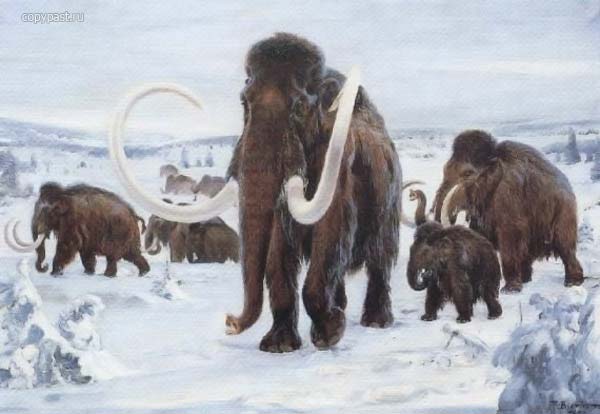 